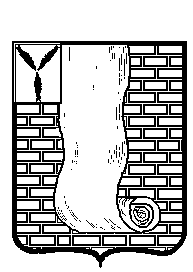 АДМИНИСТРАЦИЯКРАСНОАРМЕЙСКОГО МУНИЦИПАЛЬНОГО РАЙОНАСАРАТОВСКОЙ ОБЛАСТИ ПОСТАНОВЛЕНИЕ                             О внесении изменений в муниципальную программу«Формирование    комфортной    городской     средымуниципального образования  город Красноармейскна 2018-2022 годы»В соответствии с Федеральным законом от 06.10.2003 года № 131-ФЗ  «Об общих принципах организации местного самоуправления в Российской Федерации», постановлением Правительства Саратовской области от 30.08. 2017 года № 449 «О государственной программе Саратовской области «Формирование комфортной городской среды на 2018 - 2024 годы», Уставом муниципального образования город Красноармейск Красноармейского муниципального района Саратовской области администрация Красноармейского муниципального районаПОСТАНОВЛЯЕТ: 1. Внести изменения в муниципальную программу «Формирование комфортной городской среды муниципального образования города Красноармейска на 2018-2022 годы», утвержденную постановлением администрации Красноармейского муниципального района от 28.03.2018 № 206 (с изменениями от 09ноября 2018 г. № 720, 20 мая 2019 № 378, от 29июля 2019г. № 555, от 16 октября 2019г. № 801, от13декабря 2019 № 984, от 24 марта 2020 № 210, от 13 мая 2020г. № 306, от 23 сентября 2020 г. № 555, от 23 декабря 2020 г.№837,  от 27 января 2021 г. № 55,8 февраля 2021 г.№85, от 19 октября 2021 г.№67, от 29 апреля 2022 г № 388,  от 03 августа 2022 года № 723) следующие изменения:1.1 В наименовании муниципальной программы слова «2022» заменить словами «2024».1.2. Паспорт муниципальной программы изложить в следующей редакции согласно приложению.2.Организационно -контрольному отделу администрации Красноармейского муниципального района опубликовать настоящее постановление путем размещения на официальном сайте администрации Красноармейского муниципального района в информационно-телекоммуникационной сети Интернет (krasnoarmeysk64.ru). 3. Настоящее постановление вступает в силу с момента официального опубликования (обнародования).Глава Красноармейского  муниципального районаА.И. Зотов                                                               Приложение № 1  к постановлению администрации Красноармейского  МР                          от 18.11.2022г.№1044Муниципальная  программа«Формирование комфортной  городской среды муниципального образования города Красноармейска на 2018-2024 годы1. Характеристика сферы реализации муниципальной программыОдним из основных направлений деятельности органов местного самоуправления, в соответствии с требованиями Федерального закона от 6 октября 2003 г. № 131 - ФЗ «Об общих принципах организации местного самоуправления в Российской Федерации», является решение вопросов благоустройства территории, создание комфортной городской среды, как одного из составляющих элементов комплексного развития территории, направленных на обеспечение и повышение комфортности условий проживания граждан, поддержание и улучшение санитарного и эстетического состояния территории.Муниципальная программа «Формирование комфортной городской среды муниципального образования город Красноармейска на 2018-2022 годы (далее по тексту – Программа) разработана с целью повышения уровня комплексного благоустройства в части улучшения состояния дворовых территорий, включая покрытия тротуаров, внутриквартальных проездов, автомобильных парковок, благоустройства и озеленения зон отдыха, а также благоустройства общественных пространств (места массового посещения, наиболее посещаемые территории общего пользования) города Красноармейска.Предметом регулирования Программы являются отношения, возникающие в процессе организации и проведения мероприятий по благоустройству территории города Красноармейска.Понятия и термины, используемые в Программе:благоустройство территорий - комплекс предусмотренных правилами благоустройства территорий города мероприятий по содержанию территории, а также по проектированию и размещению объектов благоустройства, направленных на обеспечение и повышение комфортности условий проживания граждан, поддержание и улучшение санитарного и эстетического состояния территории;общественные территории - участки, иные части территории города, предназначенные преимущественно для размещения и обеспечения функционирования объектов массового посещения, в том числе объектов культуры, образования, обслуживания, торговли, досуга, спорта, туризма, здравоохранения, религиозных организаций, а также объектов административного, делового назначения;дворовая территория многоквартирных домов - совокупность территорий, прилегающих к многоквартирным домам, с расположенными на них объектами, предназначенными для обслуживания и эксплуатации таких домов, и элементами благоустройства этих территорий, в том числе парковками (парковочными местами), тротуарами и автомобильными дорогами, образующие проезды к территориям, прилегающим к многоквартирным домам.Популярными местами отдыха жителей города  и района являются городской  парк, площадь Победы с прилегающим сквером, стадион ,а также скверы в 1 и 5 микрорайонах  г. Красноармейска. В целях повышения эстетической и, как следствие, туристической  привлекательности городских территорий, создания благоприятных условий для отдыха граждан необходимо благоустройство общественных пространств, в частности парков, скверов, зеленых зон и пр.В ходе реализации Программы будет выполнен комплекс мероприятий по благоустройству отобранной с участием горожан общественной территории, имеющей общегородское значение для организации комфортного отдыха и проведения общегородских мероприятий.Большое значение в благоустройстве города имеют и дворовые территории многоквартирных домов. От уровня благоустройства дворовых территорий зависит качество жизни граждан.На территории города значительное количество покрытий дворовых территорий, внутриквартальных проездов, тротуаров требует ремонта или полной замены покрытий. Рост численности парка индивидуальных легковых машин обозначил потребность в обустройстве дворовых территорий автомобильными парковками. Есть потребность в оборудовании спортивных и детских площадок, в озеленении территории города.В 2011-2013 гг. было приведено в нормативное состояние 9 дворовых территории и 5 проездов к многоквартирным домам. В городском парке  и сквере в 1 микрорайоне г. Красноармейска проведены работы по устройству дорожно-тропиночной сети  из тротуарной плитки и асфальтобетона площадью 1300 тыс. кв. м., установлены скамейки и урны. На придомовых территориях и общественных территориях установлены детские игровые и спортивные площадки в количестве 42 шт.за счет бюджетных и спонсорских средств за период с 2012 по 2017 г. По состоянию на 1 января 2018 на территории г. Красноармейска  около 181 многоквартирных домов, имеющих 125 дворовых территорий.Администрацией Красноармейского муниципального района  осуществлена инвентаризация дворовых территорий с составлением на каждый двор паспорта объекта. По результатам инвентаризации определено 125 дворовых территорий 181 многоквартирных домов, требующих проведения работ по благоустройству. Кроме восстановления асфальтового покрытия проездов дворовых территорий площадью 103093,8  кв. м., необходимо заменить бортовой камень.В целях повышения уровня благоустройства территории Красноармейского муниципального района необходимо продолжить выполнение мероприятий по благоустройству дворовых территорий многоквартирных домов исходя из минимального и дополнительного перечня таких работ, а также благоустройству общественных пространств с учетом комплексного подхода.Применение программно-целевого метода позволит поэтапно осуществлять комплексное благоустройство дворовых территории многоквартирных домов и общественных пространств с учетом мнения граждан.Реализация муниципальной программы позволит создать благоприятные условия среды обитания, повысить комфортность проживания населения города, увеличить площадь озеленения территорий, обеспечить более эффективную эксплуатацию жилых домов, улучшить условия для отдыха и занятий спортом, обеспечить физическую, пространственную и информационную доступность зданий, сооружений, дворовых  территорий для инвалидов и других маломобильных групп населения.2. Цели и задачи муниципальной программыЦель муниципальной программы:- повышение уровня благоустройства территории г. Красноармейска.Задачи муниципальной программы:- повышение уровня благоустройства дворовых территорий г. Красноармейска;- повышение уровня благоустройства общественных территорий г. Красноармейска;- повышение уровня вовлеченности заинтересованных граждан, организаций в реализацию мероприятий по благоустройству территории г. Красноармейска.Достижение цели муниципальной программы и решение поставленных задач обеспечивается реализацией системы мероприятий, предусмотренных в следующих подпрограммах:- подпрограмма № 1 «Благоустройство дворовых территорий г. Красноармейска;- подпрограмма № 2 «Благоустройство общественных территорий г. Красноармейска».3. Целевые показатели муниципальной программыВ целях мониторинга хода реализации программных мероприятий установлены целевые показатели (индикаторы).Сведения о целевых показателях (индикаторах) содержатся в приложении № 1 к Программе.4. Прогноз конечных результатов муниципальной программы,сроки и этапы реализации муниципальной программыВ результате реализации мероприятий Программы ожидается снижение доли неблагоустроенных дворовых и общественных территорий.Успешное выполнение задач Программы  позволит улучшить условия проживания и жизнедеятельности горожан и повысить привлекательность города.Реализация Программы позволит достичь следующих результатов:а) благоустройство 125 дворовых территорий 181 многоквартирных домов;б) благоустройство 16 общественных территорий;в) увеличение доли заинтересованных лиц, граждан и организаций в реализации мероприятий по благоустройству города Красноармейска не менее, чем на 15%.Необходимым условием реализации программы является проведение мероприятий по благоустройству дворовых и общественных территорий с учетом необходимости обеспечения физической, пространственной и информационной доступности зданий, сооружений и общественных территорий для инвалидов и других маломобильных групп населения.Минимальный перечень работ по благоустройству дворовых территорий многоквартирных домов и информация о форме и доле участия заинтересованных лиц в выполнении минимального перечня работ по благоустройству приведен в приложение № 4 к Программе.Дополнительный перечень работ по благоустройству дворовых территорий многоквартирных домов и информация о форме и доле участия заинтересованных лиц в выполнении дополнительного перечня работ по благоустройству приведен в приложение № 5 к Программе.Нормативная стоимость (единичные расценки) работ по благоустройству дворовых территорий, входящих в состав минимального и дополнительного перечней таких работ приведена в приложение № 6 к Программе.Порядок аккумулирования и расходования средств заинтересованных лиц, направляемых на выполнение дополнительного  перечня работ по благоустройству дворовых территорий и механизм контроля за их расходованием, а также порядок трудового и (или) финансового участия граждан в выполнении указанных работ приведен в приложение № 7 к Программе.Реализация Программы осуществляется в несколько этапов ее ответственным исполнителем совместно с исполнителями мероприятий Программы в соответствии с законодательством Российской Федерации, муниципальными правовыми актами Красноармейского муниципального района.Рассмотрение и оценка предложений заинтересованных лиц о включении дворовой территории, предложений граждан и организаций о включении общественной территории, подлежащей благоустройству в Программу, осуществляется в соответствии с Порядками и сроками представления, рассмотрения и оценки предложений о включении дворовой территории предложений граждан и организаций о включении общественной территории, подлежащей благоустройству, в Программу, утвержденными постановлением администрации Красноармейского муниципального района от 29.09.2017 г. № 621  «Об процедуре представления, рассмотрения и оценки предложений о включении территорий города Красноармейска,  в муниципальную программу «Формирование комфортной городской среды  города Красноармейска  на 2018-2024 годы».Адресный перечень дворовых территорий многоквартирных домов, включенных в Программу, приведен в приложении № 8 к Программе.Адресный перечень общественных территорий, включенных в Программу, приведен в приложении № 9 к Программе.Общественное обсуждение проекта Программы проводится в соответствии с Порядком общественного обсуждения проекта Программы, утвержденным постановлением администрации Красноармейского муниципального района от 06.10.2017 г. № 633 «Об утверждении Порядка общественного обсуждения проекта программы «Формирование комфортной городской среды муниципального образования город Красноармейска на 2018-2024 годы».Дизайн-проект благоустройства каждой дворовой территории, включенной в Программу, а также дизайн-проект благоустройства общественной территории, подлежащей благоустройству в 2018-2024 годы, подлежат обсуждению с заинтересованными лицами.Порядок разработки, обсуждения с заинтересованными лицами и утверждения дизайн - проектов благоустройства дворовых территорий, включенных в Программу, приведен в приложении № 10 к Программе.Реализация Программы рассчитана на 2018-2024 годы.5. Перечень основных мероприятий подпрограмммуниципальной программыОсновными мероприятиями подпрограммы № 1 «Благоустройство дворовых территорий г. Красноармейска» являются выполнение работ по благоустройству дворовых территорий многоквартирных домов с учетом минимального и дополнительного перечня видов работ.Привлечение собственников многоквартирных домов, и иных заинтересованных лиц к решению вопроса благоустройства дворовых территорий.В ходе реализации данных мероприятий предполагается выполнить благоустройство 125 дворовых территорий 181 многоквартирных домов, увеличить долю заинтересованных лиц в реализации мероприятий не менее, чем на 15%.Основным мероприятием подпрограммы № 2 «Благоустройство общественных территорий г. Красноармейска» является проведение мероприятий по благоустройству общественной территории. В ходе реализации данного мероприятия предполагается выполнить благоустройство 12 общественных территорий.Перечень основных мероприятий содержится в приложении № 2 к Программе.6. Финансовое обеспечение реализациимуниципальной программыИсточниками финансирования мероприятий подпрограммы являются средства федерального, областного и местного  бюджетов. Общий объем финансирования мероприятий подпрограммы в 2018-2024 гг. составит 229 172 536.46  руб., в том числе по источникам финансирования:- федеральный бюджет – 200 442 326.05 рублей;- областной бюджет – 1 954 179.47 рублей;-местный бюджет – 26 776 030.92 рублей.В ходе реализации Программы перечень дворовых территорий, перечень мероприятий, объемы и источники финансирования могут уточняться»7. Анализ социальных, финансово-экономическихи прочих рисков реализации муниципальной программыОсновные риски, связанные с реализацией Программы, определяются следующими факторами:- существенное ухудшение социально-экономической ситуации, что повлечет за собой отсутствие или недостаточное финансирование мероприятий Программы, в результате чего показатели Программы не будут достигнуты в полном объеме;- несвоевременное выполнение работ подрядными организациями может привести к нарушению сроков выполнения программных мероприятий.Условием успешной реализации программы является эффективный мониторинг выполнения мероприятий программы своевременная корректировка перечня мероприятий и целевых показателей, координация деятельности соисполнителей и участников программы. Паспорт подпрограммы № 1 муниципальной программы «Формирование комфортной городской среды муниципального образования город Красноармейска на 2018-2024 годы                    1. Характеристика сферы реализации подпрограммыБольшое значение в благоустройстве города имеют дворовые территории многоквартирных домов. От уровня благоустройства дворовых территорий зависит качество жизни граждан.На территории города значительное количество покрытий дворовых территорий, внутриквартальных проездов, тротуаров требует ремонта или полной замены покрытий. Рост численности парка индивидуальных легковых машин обозначил потребность в обустройстве дворовых территорий автомобильными парковками. Есть потребность в оборудовании спортивных и детских площадок, в озеленении территории города.Некоторые из вышеперечисленных мероприятий осуществлялись в рамках программ по благоустройству муниципальных образований.В 2011-2013 гг. было приведено в нормативное состояние 9 дворовых территории и 5 проездов к многоквартирным домам. В городском парке  и сквере в 1 микрорайоне г. Красноармейска проведены работы по устройству дорожно-тропиной сети  из тротуарной плитки и асфальтобетона площадью 1300 тыс. кв. м., установлены  скамейки, урны. На придомовых территориях и общественных территориях установлены детские игровые и спортивные площадки в количестве 42 шт.за счет бюджетных и спонсорских средств за период с 2012 по 2017 г. По состоянию на 1 января 2018 на территории г. Красноармейска около 181 многоквартирных домов, имеющих 125 дворовых территорий.Администрация Красноармейского района  осуществлена инвентаризация дворовых территорий с составлением на каждый двор паспорта объекта. По результатам инвентаризации определено 125 дворовых территорий 181  многоквартирных домов, требующих проведения работ по благоустройству. Кроме восстановления асфальтового покрытия проездов дворовых территорий площадью 103,0938. кв. м., необходимо замена бортового камня.В целях повышения уровня благоустройства территории г.Красноармейска необходимо продолжить выполнение мероприятий по благоустройству дворовых территорий многоквартирных домов исходя из минимального и дополнительного перечня таких работ.2. Цели, задачи, целевые показатели (индикаторы)Цель подпрограммы - повышение уровня благоустройства дворовых территорий Красноармейского муниципального района. Задачи подпрограммы – проведение комплекса работ по благоустройству  дворовых территорий и вовлеченности заинтересованных лиц в реализацию мероприятий по благоустройству дворовых территории.Целевыми показателями (индикаторами) подпрограммы являются:- благоустройство 125 дворовых территорий 181 многоквартирных домов;- увеличение доли заинтересованных лиц в реализации мероприятий по благоустройству дворовых территорий не менее, чем на 15%.Подпрограмма реализуется в 2018-2024 г.3. Сводные показатели прогнозного объема выполнения муниципальными учреждениями муниципальных заданий на оказание физическим и (или) юридическим лицам муниципальных услугПри реализации подпрограммы выполнение муниципальных заданий не предусмотрено.4. Характеристика основных мероприятий подпрограммыНеобходимым условием реализации подпрограммы является проведение мероприятий по благоустройству общественных территорий с учетом необходимости обеспечения физической, пространственной и информационной доступности зданий, сооружений и общественных территорий для инвалидов и других маломобильных групп населения.Реализация подпрограммы осуществляется в несколько этапов ее ответственным исполнителем совместно с исполнителями мероприятий подпрограммы в соответствии с законодательством Российской Федерации, муниципальными правовыми актами Красноармейского муниципального района.       Рассмотрение и оценка предложений заинтересованных лиц о включении дворовой территории осуществляется в соответствии с Порядком и сроками представления, рассмотрения и оценки предложений о включении дворовой территории в Программу, утвержденным постановлением администрации Красноармейского муниципального района от 29.09.2017 г. № 621  «Об процедуре представления, рассмотрения и оценки предложений о включении территорий города Красноармейска,  в муниципальную программу «Формирование комфортной городской среды  города Красноармейска  на 2018-2024 годы» .Адресный перечень дворовых территорий многоквартирных домов, включенных в Программу, приведен в приложении № 8 к Программе.Дизайн-проект благоустройства каждой дворовой территории, включенной в Программу, подлежат обсуждению с заинтересованными лицами.Порядок разработки, обсуждения с заинтересованными лицами и утверждения дизайн - проектов благоустройства дворовых территорий, включенных в Программу, приведен в приложении № 10 к Программе.5. Информация об участии в реализации подпрограммымуниципальных унитарных предприятий, а также внебюджетных фондов Российской ФедерацииВ реализации подпрограммы участие муниципальных унитарных предприятий и внебюджетных фондов Российской Федерации не предусмотрено. 6. Обоснование объема финансового обеспечения, необходимого для реализации подпрограммы Обоснование объема финансового обеспечения, необходимого для реализации подпрограммыИсточниками финансирования мероприятий подпрограммы являются средства федерального, областного и местного  бюджетов. Общий объем финансирования мероприятий подпрограммы в 2018-2024 гг. составит 111490164,86   руб., в том числе по источникам финансирования:- федеральный бюджет – 91561246,67  рублей;- областной бюджет – 10493528,07  рублей.-местный бюджет – 9435390,12  рублей.В ходе реализации Программы перечень дворовых территорий, перечень мероприятий, объемы и источники финансирования могут уточняться»7. Риски реализации подпрограммыОсновные риски, связанные с реализацией подпрограммы, определяются следующими факторами:- существенное ухудшение социально-экономической ситуации, что повлечет за собой отсутствие или недостаточное финансирование мероприятий подпрограммы, в результате чего показатели подпрограммы не будут достигнуты в полном объеме;- несвоевременное выполнение работ подрядными организациями может привести к нарушению сроков выполнения программных мероприятий.Условием успешной реализации программы является эффективный мониторинг выполнения мероприятий программы своевременная корректировка перечня мероприятий и целевых показателей, координация деятельности соисполнителей и участников программы. Паспорт подпрограммы № 2 муниципальной программы «Формирование комфортной городской среды муниципального образования город Красноармейска  на 2018-2024 годы 1. Характеристика сферы реализации подпрограммыПопулярными местами отдыха жителей города являются городской парк, площадь Победы с прилегающим к ней сквером, скверы в 5 и 1 микрорайонах. .В целях повышения эстетической и, как следствие, туристической привлекательности городских территорий, создания благоприятных условий для отдыха граждан необходимо благоустройство общественных пространств, в частности парков, скверов, зеленых зон и пр.В ходе реализации Программы будет выполнен комплекс мероприятий по благоустройству отобранной с участием горожан общественной территории, имеющей общегородское значение для организации комфортного отдыха и проведения общегородских мероприятий.Некоторые из вышеперечисленных мероприятий осуществлялись в рамках программ МО г. Красноармейск и Красноармейского района.В городском  парке и скверах города проведены работы по устройству асфальтового покрытия территорий площадью 240 кв.м.  и устройство дорожно-тропиночной сети тротуарной плиткой площадью 900 кв.м., , установлены  скамейки, урны. На придомовых территориях и общественных территориях установлены детские игровые и спортивные площадки в количестве 42 шт. за счет бюджетных и спонсорских средств за период с 2012 по 2017 г. В целях повышения уровня благоустройства территории г. Красноармейска необходимо продолжить выполнение мероприятий по благоустройству общественных территорий.2. Цели, задачи, целевые показатели (индикаторы)Цель подпрограммы - повышение уровня благоустройства общественных территорий г. Красноармейска. Задачи подпрограммы – проведение комплекса работ по благоустройству общественных территорий и вовлеченности граждан и организаций в реализацию мероприятий по благоустройству общественных территории.Целевыми показателями (индикаторами) подпрограммы являются:- благоустройство 16 общественных территорий;- увеличение доли граждан и организаций в реализации мероприятий по благоустройству общественных территорий не менее, чем на 15%.Подпрограмма реализуется в 2018-2024 гг.3. Сводные показатели прогнозного объема выполнения муниципальными учреждениями муниципальных заданий на оказание физическим и (или) юридическим лицам муниципальных услугПри реализации подпрограммы выполнение муниципальных заданий не предусмотрено.4. Характеристика основных мероприятий подпрограммыНеобходимым условием реализации подпрограммы является проведение мероприятий по благоустройству общественных территорий с учетом необходимости обеспечения физической, пространственной и информационной доступности зданий, сооружений и общественных территорий для инвалидов и других маломобильных групп населения.Реализация подпрограммы осуществляется в несколько этапов ее ответственными исполнителями совместно с исполнителями мероприятий подпрограммы в соответствии с законодательством Российской Федерации, муниципальными правовыми актами муниципального образования г. Красноармейск и Красноармейского муниципального районаРассмотрение и оценка предложений граждан и организаций о включении общественной территории, подлежащей благоустройству, осуществляется рабочей группой, утвержденной Распоряжением администрации Красноармейского муниципального района от 27 января 2021 года № 42-р «О создании рабочей группы по проведению электронного голосования».Голосование по отбору общественных территорий проводится в электронной форме в информационно-телекоммуникационной сети «Интернет».Адресный перечень общественных территорий, включенных в Программу, приведен в приложении № 9 к Программе.Порядок утверждения дизайн - проекта благоустройства общественной территории, подлежащей благоустройству, приведен в приложении № 10 к Программе.5. Информация об участии в реализации подпрограммымуниципальных унитарных предприятий, а также внебюджетных фондов Российской ФедерацииВ реализации подпрограммы участие муниципальных унитарных предприятий и внебюджетных фондов Российской Федерации не предусмотрено. 6. Обоснование объема финансового обеспечения, необходимого для реализации подпрограммыИсточниками финансирования мероприятий подпрограммы являются средства федерального, областного  и местного бюджетов. Общий объем финансирования мероприятий подпрограммы в 2018-2024 гг. составит 203 289 865,60  рублей, в том числе по источникам финансирования:- федеральный бюджет –178 021 648,78 рублей;- областной бюджет –763 866,00 рублей.        -местный бюджет –24 504 350,80 рублей.В ходе реализации Программы перечень общественных территорий, перечень мероприятий, объемы и источники финансирования могут уточняться.7. Риски реализации подпрограммыОсновные риски, связанные с реализацией подпрограммы, определяются следующими факторами:- существенное ухудшение социально-экономической ситуации, что повлечет за собой отсутствие или недостаточное финансирование мероприятий подпрограммы, в результате чего показатели подпрограммы не будут достигнуты в полном объеме;- несвоевременное выполнение работ подрядными организациями может привести к нарушению сроков выполнения программных мероприятий.Условием успешной реализации программы является эффективный мониторинг выполнения мероприятий программы своевременная корректировка перечня мероприятий и целевых показателей, координация деятельности соисполнителей и участников программы. Приложение № 1 к муниципальной программеСведения о целевых показателях (индикаторах) муниципальной программы «Формирование комфортной городской среды муниципального образования город Красноармейска на 2018-2022 годы»Приложение № 2к муниципальной программеПереченьосновных мероприятий подпрограмм муниципальной программы «Формирование комфортной городской среды муниципального образования город Красноармейска на 2018-2024 годы»Сведенияоб объемах и источниках финансового обеспечения муниципальной программы «Формирование комфортной городской среды муниципального образования город Красноармейска на 2018-2024 годы»Приложение № 3 к муниципальной программеАдресный перечень дворовых территорий, включенных в Программу                   Приложение № 4 к муниципальной программе                                         Адресный перечень общественных территорий, включенных в Программу\Приложение № 5 к муниципальной программеМинимальный перечень работ по благоустройству дворовых территорий многоквартирных домов и информация о форме и доле участия заинтересованных лиц в выполнении минимального перечня работ по благоустройству дворовых территорий многоквартирных домовМинимальный перечень видов работ по благоустройству дворовых территорий многоквартирных домов, софинансируемых за счет субсидий, включает в себя:- ремонт дворовых проездов;- обеспечение освещения дворовых территорий; - установку малых форм (урн, скамеек).Выполнение минимального перечня работ по благоустройству предусматривает трудовое участие заинтересованных лиц.Трудовое участие – добровольная безвозмездная трудовая деятельность заинтересованных лиц, имеющая социально полезную направленность, не требующая специальной квалификации и выполняемая в качестве трудового участия заинтересованных лиц при осуществлении видов работ из минимального перечня работ по благоустройству дворовых территорий города. Как, например: подготовка объекта (дворовой территории) к началу работ (земляные работы, снятие старого оборудования, уборка мусора), и другие работы (покраска оборудования, озеленение территории посадка деревьев, охрана объекта); предоставление строительных материалов, техники и т.д.; обеспечение благоприятных условий для работы подрядной организации, выполняющей работы и для ее работников (горячий чай, печенье и т.д.).Доля трудового участия заинтересованных лиц в выполнении работ должна составлять не менее 15 процентов заинтересованных лиц от общего числа собственников помещений многоквартирных домах, собственников иных зданий и сооружений, расположенных в границах дворовых территорий, подлежащих благоустройству.В качестве документов (материалов), подтверждающих трудовое участие могут быть представлены отчет подрядной организации о выполнении работ, включающей информацию о проведении мероприятия с трудовым участием граждан, отчет совета многоквартирного дома, лица, управляющего многоквартирным домом о проведении мероприятия с трудовым участием граждан, фото-, видеоматериалы, подтверждающие проведение мероприятия с трудовым участием граждан.Приложение № 6 к муниципальной программеДополнительный перечень работ по благоустройству дворовых территорий многоквартирных домов и информация о форме и доле участия заинтересованных лиц в выполнении дополнительного перечня работ по благоустройствуДополнительный перечень видов работ по благоустройству дворовых территорий, софинансируемых за счет субсидий, включает в себя:- оборудование детских и (или) спортивных площадок;- оборудование автомобильных парковок;- озеленение территорий.Выполнение работ в рамках дополнительного перечня работ Программы реализуется только при условии реализации работ, предусмотренных минимальным перечнем по благоустройству. Выполнение дополнительного перечня работ по благоустройству предусматривает финансовое участие заинтересованных лиц.Финансовое участие – финансирование за счет средств собственников помещений в многоквартирном доме выполнения видов работ из дополнительного перечня работ по благоустройству дворовых территорий.  Уровень долевого финансирования за счет средств собственников помещений в многоквартирных домах, собственников иных зданий и сооружений должен составлять не менее 50 процентов от объема финансирования дополнительных видов работ по благоустройству. В качестве документов, подтверждающих финансовое участие, могут быть представлены копии платежных поручений о перечислении средств или внесении средств на счет, открытый в установленном порядке, копия ведомости сбора средств с физических лиц, которые впоследствии также вносятся на счет, открытый в установленном порядке. Приложение № 7 к муниципальной программеНормативная стоимость (единичные расценки) работ по благоустройству дворовых территорий многоквартирных домов, входящих в состав минимальногои дополнительного перечня таких работ                                                    Приложение № 8 к муниципальной программеПорядокаккумулирования и расходования средств заинтересованных лиц, направляемых на выполнение дополнительного перечня работ по благоустройству дворовых территорий1. Общие положения1.1. Настоящий Порядок аккумулирования и расходования средств заинтересованных лиц, направляемых на выполнение дополнительного перечня работ по благоустройству дворовых территорий (далее – Порядок), регламентирует процедуру аккумулирования и расходования средств заинтересованных лиц, направляемых на выполнение дополнительного перечня работ по благоустройству дворовых территорий Красноармейского муниципального района, механизм контроля за их расходованием, а также порядок и формы финансового участия граждан в выполнении указанных работ.  2. Условия и порядок финансового участия заинтересованных лиц2.1. Условия и порядок финансового участия заинтересованных лиц в выполнении дополнительного перечня работ по благоустройству дворовых территорий определяется Правительством Саратовской области.2.2. Финансовое участие осуществляется заинтересованными лицами в соответствии с решением общего собрания собственников помещений в многоквартирном доме, дворовая территория которого подлежит благоустройству, оформленного соответствующим протоколом общего собрания собственников помещений в многоквартирном доме. 3. Порядок аккумулирования и расходования средств 3.1. В случае финансового участия заинтересованных лиц в выполнении дополнительного перечня работ по благоустройству дворовых территорий, денежные средства заинтересованных лиц перечисляются на расчетный счет и (или) расчетные счета, открытые ПАО Сбербанк 8622/ 0315 (далее – уполномоченная организация), в российских кредитных организациях, величина собственных средств (капитала) которых составляет не менее 20 миллиардов рублей,  в разрезе многоквартирных домов, включенных в Программу.  3.2. Уполномоченная организация заключает соглашения с уполномоченными лицами, которые вправе действовать в интересах заинтересованных лиц, где определяются порядок и сумма перечисления денежных средств.3.3. Объем денежных средств заинтересованных лиц определяется сметным расчетом благоустройства дворовой территории и настоящей муниципальной Программой. 3.4. Перечисление денежных средств заинтересованными лицами осуществляется в течение 30 календарных дней с момента утверждения Программы. Ответственность за неисполнение заинтересованными лицами указанного обязательства определяется в заключенном соглашении.3.5. Уполномоченная организация обеспечивает учет, поступающих от заинтересованных лиц, денежных средств в разрезе многоквартирных домов, дворовые территории которых подлежат благоустройству.3.6. Уполномоченная организация обеспечивает ежемесячное предоставление информации в управление по строительству, ЖКХ и субсидиям администрации Красноармейского муниципального района о поступивших от заинтересованных лиц денежных средствах в разрезе многоквартирных домов, дворовые территории которых подлежат благоустройству, в срок до 5 числа месяца, следующего за отчетным. Управление по строительству, ЖКХ и субсидиям ежемесячно в срок до 15 числа месяца, следующего за отчетным осуществляет опубликование на официальном сайте администрации Красноармейского муниципального района в информационно-телекоммуникационной системе «Интернет» данных, о поступивших от заинтересованных лиц денежных средствах в разрезе многоквартирных домов, полученных от уполномоченной организации и направляет данную информацию в адрес уполномоченной общественной комиссии, утвержденной постановлением администрации Красноармейского муниципального района.3.7. Расходование аккумулированных денежных средств заинтересованных лиц уполномоченная организация осуществляет, в соответствии с условиями соглашения, на финансирование дополнительного перечня работ по благоустройству дворовых территорий в разрезе многоквартирных домов, дворовые территории которых подлежат благоустройству.4. Контроль за соблюдением условий порядка4.1. Контроль за целевым расходованием аккумулированных денежных средств заинтересованных лиц осуществляется управлением по строительству, ЖКХ и субсидиям и заинтересованными лицами. В целях осуществления контроля уполномоченная организация направляет в управление по строительству, ЖКХ и субсидиям и заинтересованным лицам копии платежных поручений и выписки по банковскому счету в разрезе многоквартирных домов в течении 3 рабочих дней с момента оплаты.      4.2. Уполномоченная организация обеспечивает возврат аккумулированных денежных средств заинтересованным лицам в срок до 31 декабря текущего года при условии:- экономии денежных средств, по итогам выполнения работ;- неисполнения работ по благоустройству дворовой территории многоквартирного дома по вине подрядной организации;- не предоставления заинтересованными лицами доступа к проведению благоустройства на дворовой территории;- возникновения обстоятельств непреодолимой силы;- возникновения иных случаев, предусмотренных действующим законодательством.Приложение № 9 к муниципальной программеАдресный перечень дворовых территорий, включенных в Программу Приложение № 10 к муниципальной программеПорядокразработки, обсуждения с заинтересованными лицами и утверждения  дизайн-проектов благоустройства дворовых территорий, а также территорий общего пользования, включенных в Программу1. Общие положения1.1. Настоящий Порядок регламентирует процедуру разработки, обсуждения с заинтересованными лицами и утверждения дизайн-проектов благоустройства дворовых территорий, а также общественных территорий, включенных в Программу (далее по тексту – Порядок). 1.2. Под дизайн-проектом понимается графический и текстовый материал, включающий в себя 3-d визуализированное изображение дворовой территории или общественной территории, с планировочной схемой, фотофиксацией существующего положения, с описанием работ и мероприятий, предлагаемых к выполнению (далее по тексту – дизайн-проект).2. Разработка дизайн-проекта2.1. Разработка дизайн-проекта в отношении дворовых территорий многоквартирных домов осуществляется в соответствии с Правилами благоустройства территории муниципального образования город Красноармейск Красноармейского муниципального района», требованиями Градостроительного кодекса Российской Федерации, а также действующими строительными, санитарными и иными нормами и правилами.2.2. Разработка дизайн-проекта в отношении дворовых территорий многоквартирных домов осуществляется управлением по строительству, ЖКХ и субсидиям администрации Красноармейского муниципального района (далее по тексту – Управление) совместно с администрациями муниципальных образований Красноармейского муниципального района (далее по тексту – администрация поселений) в течение пятнадцати дней со дня утверждения комиссией по рассмотрению и оценке предложений заинтересованных лиц о включении дворовой территории в Программу протокола оценки предложений заинтересованных лиц о включении дворовых территорий и предложений граждан, организаций о включении общественной территории общего пользования в проект Программы.2.3. Разработка дизайн-проекта благоустройства дворовой территории многоквартирного дома осуществляется с учетом минимальных и дополнительных перечней работ по благоустройству дворовой территории, установленных органом государственной власти Саратовской области и утвержденных протоколом общего собрания собственников помещений в многоквартирном доме, в отношении которой разрабатывается дизайн-проект благоустройства. Разработка дизайн-проекта осуществляется с учетом обеспечения физической, пространственной и информационной доступности зданий, сооружений, дворовых и общественных территорий для инвалидов и других маломобильных групп населения.3. Обсуждение, согласование и утверждение дизайн-проекта3.1. В целях обсуждения и утверждения дизайн-проекта благоустройства дворовой территории многоквартирного дома, Управление уведомляет уполномоченное лицо, которое вправе действовать в интересах всех собственников помещений в многоквартирном доме, дворовая территория которого включена в Программу (далее – уполномоченное лицо), о готовности дизайн-проекта в течение 2-х рабочих дня со дня изготовления дизайн-проекта. 3.2. Уполномоченное лицо обеспечивает обсуждение, согласование дизайн-проекта благоустройства дворовой территории многоквартирного дома, для дальнейшего его утверждения в срок, не превышающий 3-х рабочих дней.3.3. Утверждение дизайн-проекта благоустройства дворовой территории многоквартирного дома осуществляется Управлением совместно с администрациями поселений в течение 2-х рабочих дней со дня согласования дизайн-проекта дворовой территории многоквартирного дома уполномоченным лицом.3.4. Обсуждение и утверждение дизайн-проекта благоустройства общественной территории, включенной в Программу, осуществляется с участием представителей Управления, администраций поселений, а также с участием архитекторов, проектировщиков и других профильных специалистов.3.5. Дизайн-проект на благоустройство дворовой территории многоквартирного дома утверждается в двух экземплярах, в том числе один экземпляр хранится у уполномоченного лица. Второй экземпляр уполномоченное лицо предоставляет в управление по строительству, ЖКХ и субсидиям администрации Красноармейского муниципального района.Приложение № 11 муниципальной программеАдресный перечень индивидуальных жилых домов, подлежащих благоустройствуПриложение № 12 муниципальной программеАдресный перечень объектов недвижимого имущества (включая объекты незавершенного строительства) и земельных участков, находящихся в собственности (пользовании) юридических лиц и индивидуальных предпринимателей, которые подлежат благоустройству  Приложение № 13От18 ноября 2022г.№1044Основание разработки муниципальной программы -Федеральный закон от 6 октября 2003 г. № 131-ФЗ «Об общих принципах организации местного самоуправления в Российской Федерации»;Основание разработки муниципальной программы -постановление Правительства Российской Федерации от 10.02.2017 года № 169 «Об утверждении Правил предоставления и распределения субсидий из федерального бюджета бюджетам субъектов Российской Федерации на поддержку государственных программ субъектов Российской Федерации и муниципальных программ формирования современной городской среды»;Основание разработки муниципальной программы -приказ Министерства строительства и жилищно-коммунального хозяйства Российской Федерации от 21 февраля 2017 г. № 114 «Об утверждении методических рекомендаций по подготовке государственных (муниципальных) программ формирования современной городской среды в рамках реализации приоритетного проекта «Формирование комфортной городской среды» на 2017 год»;Ответственный исполнитель муниципальной программы-Администрация Красноармейского муниципального районаУчастники муниципальной программы-Управление по строительству, жилищно-коммунальному хозяйству и субсидиям  администрации Красноармейского муниципального района-отдел культуры администрации Красноармейского муниципального района;Подпрограммы муниципальной программы-подпрограмма № 1 «Благоустройство дворовых территории г. Красноармейска»Подпрограммы муниципальной программы-подпрограмма № 2 «Благоустройство общественных территории г. Красноармейска»Цели муниципальной программы-повышение уровня благоустройства территорий города КрасноармейскаЗадачи муниципальной программы-повышение уровня благоустройства дворовых территорий города КрасноармейскаЗадачи муниципальной программы-повышение уровня благоустройства общественных территорий города КрасноармейскаЗадачи муниципальной программы-повышение уровня вовлеченности заинтересованных лиц, граждан и организаций в реализации мероприятий по благоустройству города КрасноармейскаОжидаемые конечные результаты реализации муниципальной программы-увеличение количества благоустроенных дворовых территорий, 125 ед.;Ожидаемые конечные результаты реализации муниципальной программы-увеличение количества благоустроенных общественных территорий,  17 ед.;Ожидаемые конечные результаты реализации муниципальной программы-увеличение доли заинтересованных лиц, граждан и организаций в реализации мероприятий по благоустройству территории города Красноармейска , 15%Сроки и этапы реализации муниципальной программы-2018-2024 годыОбъемы финансового обеспечения муниципальной программы, в том числе по годам (прогнозно)-Всего: 229 172 536.46 рублей, в том числе:2018 год-13365629,16 рублей;2019 год -15246983,68 рублей;2020 год-13 065 270,00рублей;2021 год-83349400,00 рублей;2022 год-8 923 320,00 рублей;2023 год – 91 000 000.00 рублей;2024 год – 0.00 рублей;бюджет муниципального образования город Красноармейск (далее - бюджет города) (прогнозно)-Всего: 26 776 030.92 рублей, в том числе:2018 год-1 642 091,08 рублей;2019 год-1 174 149,84 рублей;2020 год-3 908 590,00 рублей;2021 год-8 349 400,00 рублей;2022 год-5 900 000,00 рублей;2023 год – 6 000 000.00рублей;2024 год – 0.00рублей;федеральный бюджет (прогнозно)-Всего: 200 442 326.05  рублей, в том числе:2018 год-1 043 948,88 рублей;2019 год- 13 791 377,17 рублей;2020 год-8 973 546,41рублей;2021 год- 74 900 000,00 рублей;2022 год-9 800 000,00рублей;2023 год – 85 000 000.00 рублей;2024 год –0.00 рублей;областной бюджет (прогнозно)-Всего: 1 954 179.47 рублей, в том числе:2018 год-1 289 589,20 рублей;2019 год- 281 456,67 рублей;2020 год-183 133,59  рублей;2021 год- 100 000,00 рублей;2022 год-200 000,00 рублей;2023 год – 0.00 рублей;2024 год –0.00 рублей;внебюджетные источники (прогнозно)-0Целевые показатели муниципальной программы (индикаторы)-благоустройство 125  дворовых территорий 181 многоквартирных домовЦелевые показатели муниципальной программы (индикаторы)-благоустройство 16 общественных территорийЦелевые показатели муниципальной программы (индикаторы)-повышение уровня вовлеченности заинтересованных граждан, организаций в реализацию мероприятий по благоустройству территории города Красноармейска  не менее, чем на 15%.-«Благоустройство дворовых территорийг. Красноармейска»Участники подпрограммыЦели подпрограммы  -Управление по строительству, жилищно-коммунальному хозяйству и субсидиям  администрации Красноармейского муниципального районаУчастники подпрограммыЦели подпрограммы  -повышение уровня благоустройства дворовых территорий г. Красноармейска;Задачи подпрограммы-повышение уровня благоустройства дворовых территорий г. Красноармейска;Ожидаемые конечные результаты реализации подпрограммы-повышение уровня вовлеченности заинтересованных лиц, граждан и организаций в реализации мероприятий по благоустройству территорииг. КрасноармейскаОжидаемые конечные результаты реализации подпрограммы-увеличение количества благоустроенных дворовых территорий, 9 ед.;Сроки и этапы реализации подпрограммы-увеличение доли заинтересованных лиц, граждан и организаций в реализации мероприятий по благоустройству территории г. Красноармейска района, 15 %Сроки и этапы реализации подпрограммы -2018-2024  годыОбъемы финансового обеспечения подпрограммы (прогнозно), в том числе:-Всего– 25 882 670.86  рублей, в том числе:2018 год- 8 256 287,74 рублей;2019 год- 8 703 063,12 рублей;2020 год- 0,00 рублей;2021 год- 0,00 рублей;2022 год- 8 923 320.00 рублей;2023 год – рублей;2024 год – рублей;бюджет муниципального образования город Красноармейск (далее - бюджет города) (прогнозно)-Всего– 2 271 680.12  рублей, в том числе:2018 год- 277 469,49 рублей;2019 год- 564 210,63 рублей;2020 год- 0,00 рублей;2021 год- 0,00 рублей;2022 год- 1 430 000.00 рублей;2023 год – 0.00 рублей;2024 год –0.00 рублей;федеральный бюджет (прогнозно)-Всего – 22 420 677.27  рублей, в том числе:2018 год- 7 101 148,23 рублей;2019 год- 7 976 075.44 рублей;2020 год- 0,00 рублей;2021 год- 0,00 рублей;2022 год- 7 343 453.60 рублей;2023 год – 0.00 рублей;2024 год – 0.00 рублей;областной бюджет (прогнозно)-Всего– 1 190 313.47  рублей, в том числе:2018 год- 877 670,02 рублей;2019 год- 162 777, 05  рублей;2020 год- 0,00 рублей;2021 год- 0,00 рублей;2022 год- 149 866.40 рублей;2023 год –0.00 рублей;2024 год – 0.00рублей;внебюджетные источники (прогнозно)-0Целевые показатели подпрограммы (индикаторы)-Благоустройство 9 дворовых территорий 24 многоквартирных домаНаименование подпрограммы-повышение уровня вовлеченности заинтересованных граждан, организаций в реализацию мероприятий по благоустройству территории г. Красноармейска не менее, чем на 15%.Наименование подпрограммы-«Благоустройство дворовых территорийг. Красноармейска»Наименование подпрограммы-«Благоустройство общественных территорийг. Красноармейска»Участники подпрограммы-управление по строительству, жилищно-коммунальному хозяйству и субсидиям  администрации Красноармейского муниципального района;Участники подпрограммы-отдел культуры администрации Красноармейского муниципального районаЦель подпрограммы  -повышение уровня благоустройства общественных территорий г. Красноармейска;Задачи подпрограммы-повышение уровня благоустройства общественных территорий г. Красноармейска;Задачи подпрограммы-повышение уровня вовлеченности заинтересованных лиц, граждан и организаций в реализации мероприятий по благоустройству территорииг. КрасноармейскаОжидаемые конечные результаты реализации подпрограммы-увеличение количества благоустроенных общественных территорий, 17 ед.;Ожидаемые конечные результаты реализации подпрограммы-увеличение доли заинтересованных лиц, граждан и организаций в реализации мероприятий по благоустройству территории г.Красноармейска,1 %Сроки и этапы реализации подпрограммы -2018-2024годыОбъемы финансового обеспечения подпрограммы, в том числе:-Всего – 203 289 865,60 рублей, в том числе:2018 год- 5109341,42  рублей;2019 год- 6543920,56  рублей;2020 год- 14095270,00 рублей2021 год- 8 949 400,00 рублей;2022 год- 6 976 680,00  рублей;       2023 год – 91 000 000.00 рублей;2024 год – 0.00 рублей;бюджет муниципального образования город Красноармейск (далее - бюджет города)-Всего –24 504 350,80 рублей, в том числе:2018 год - 1 364621,59 рублей;2019 год – 609939,21  рублей;2020 год – 4 938 590,00 рублей;2021 год- 8349400,00рублей;2022 год- 4 470 000,00 рублей;        2023 год – 6 000 000.00рублей;2024 год – 0.00рублей;федеральный бюджет (прогнозно)-Всего – 178 021 648,78 рублей, в том числе:2018 год- 3332800,65 рублей;2019 год- 5815301,73  рублей;2020 год- 8 973 546,40 рублей;2021 год- 74 900 000,00 рублей;2022 год- 2 456 546,40 рублей.;2023 год –  85 000 000.00 рублей;2024 год – 0.00 рублей;областной бюджет (прогнозно)-Всего –  763 866,00 рублей, в том числе:2018 год- 411919,18  рублей;2019 год- 118679,62 рублей;2020 год- 183 133,60 рублей;2021 год- 100 000,00  рублей;2022 год- 50 133,60 рублей;2023 год – 0.00 рублей;2024 год – 0.00 рублей;внебюджетные источники (прогнозно)-0Целевые показатели муниципальной программы (индикаторы)-благоустройство 16 общественных территорийЦелевые показатели муниципальной программы (индикаторы)-повышение уровня вовлеченности заинтересованных граждан, организаций в реализацию мероприятий по благоустройству территории г. Красноармейска не менее, чем на 1%.№п/пНаименование программы,наименование показателяЕдиница измеренияЗначение показателейЗначение показателейЗначение показателейЗначение показателейЗначение показателейЗначение показателейЗначение показателейЗначение показателейЗначение показателейЗначение показателей№п/пНаименование программы,наименование показателяЕдиница измерения2016 год2017 год2018 год2019 год2020 год2021год2022 год2023 год2024 годпо итогам реализации программы12345678910111213Муниципальная программа «Формирование комфортной городской среды муниципального образования город Красноармейска  на 2018-2024 годы»Муниципальная программа «Формирование комфортной городской среды муниципального образования город Красноармейска  на 2018-2024 годы»Муниципальная программа «Формирование комфортной городской среды муниципального образования город Красноармейска  на 2018-2024 годы»Муниципальная программа «Формирование комфортной городской среды муниципального образования город Красноармейска  на 2018-2024 годы»Муниципальная программа «Формирование комфортной городской среды муниципального образования город Красноармейска  на 2018-2024 годы»Муниципальная программа «Формирование комфортной городской среды муниципального образования город Красноармейска  на 2018-2024 годы»Муниципальная программа «Формирование комфортной городской среды муниципального образования город Красноармейска  на 2018-2024 годы»Муниципальная программа «Формирование комфортной городской среды муниципального образования город Красноармейска  на 2018-2024 годы»Муниципальная программа «Формирование комфортной городской среды муниципального образования город Красноармейска  на 2018-2024 годы»Муниципальная программа «Формирование комфортной городской среды муниципального образования город Красноармейска  на 2018-2024 годы»Муниципальная программа «Формирование комфортной городской среды муниципального образования город Красноармейска  на 2018-2024 годы»Муниципальная программа «Формирование комфортной городской среды муниципального образования город Красноармейска  на 2018-2024 годы»Муниципальная программа «Формирование комфортной городской среды муниципального образования город Красноармейска  на 2018-2024 годы»1.Количества благоустроенных дворовых территорийед.        11034      0      0      1111252.Количество благоустроенных общественных территорийед.011       2      2     4     33217Подпрограмма № 1 «Благоустройство дворовых территорий г. Красноармейска »Подпрограмма № 1 «Благоустройство дворовых территорий г. Красноармейска »Подпрограмма № 1 «Благоустройство дворовых территорий г. Красноармейска »Подпрограмма № 1 «Благоустройство дворовых территорий г. Красноармейска »Подпрограмма № 1 «Благоустройство дворовых территорий г. Красноармейска »Подпрограмма № 1 «Благоустройство дворовых территорий г. Красноармейска »Подпрограмма № 1 «Благоустройство дворовых территорий г. Красноармейска »Подпрограмма № 1 «Благоустройство дворовых территорий г. Красноармейска »Подпрограмма № 1 «Благоустройство дворовых территорий г. Красноармейска »Подпрограмма № 1 «Благоустройство дворовых территорий г. Красноармейска »Подпрограмма № 1 «Благоустройство дворовых территорий г. Красноармейска »Подпрограмма № 1 «Благоустройство дворовых территорий г. Красноармейска »Подпрограмма № 1 «Благоустройство дворовых территорий г. Красноармейска »1.Количества благоустроенных дворовых территорийед.003400111125Подпрограмма № 2 «Благоустройство общественных территорий г. Красноармейска»Подпрограмма № 2 «Благоустройство общественных территорий г. Красноармейска»Подпрограмма № 2 «Благоустройство общественных территорий г. Красноармейска»Подпрограмма № 2 «Благоустройство общественных территорий г. Красноармейска»Подпрограмма № 2 «Благоустройство общественных территорий г. Красноармейска»Подпрограмма № 2 «Благоустройство общественных территорий г. Красноармейска»Подпрограмма № 2 «Благоустройство общественных территорий г. Красноармейска»Подпрограмма № 2 «Благоустройство общественных территорий г. Красноармейска»Подпрограмма № 2 «Благоустройство общественных территорий г. Красноармейска»Подпрограмма № 2 «Благоустройство общественных территорий г. Красноармейска»Подпрограмма № 2 «Благоустройство общественных территорий г. Красноармейска»Подпрограмма № 2 «Благоустройство общественных территорий г. Красноармейска»Подпрограмма № 2 «Благоустройство общественных территорий г. Красноармейска»2.Количество благоустроенных общественных территорийед.01122433217НаименованиеВсего по программе (подпрограмме, мероприятию, ВЦП), в том числе по участникамИсточники финансированияОбъемы финансирования, всегоВ том числе по годам реализацииВ том числе по годам реализацииВ том числе по годам реализацииВ том числе по годам реализацииВ том числе по годам реализацииВ том числе по годам реализацииВ том числе по годам реализацииВ том числе по годам реализацииНаименованиеВсего по программе (подпрограмме, мероприятию, ВЦП), в том числе по участникамИсточники финансированияОбъемы финансирования, всего2017 год (базовый)2018 год2019 год2020 год2021 год2022 год2023 год2024 год123456789101112Муниципальная программавсего по программевсего245458096,841563432,0813 365 629,1615 246 983,6813 065 270,0083949400,0012 900 120,0091 500 000,00Муниципальная программавсего по программефедеральный бюджет (прогнозно)205052895,51313282,8810433948,8813791377,178973546,41749000009 800 000,0085 000 000.00Муниципальная программавсего по программеобластной бюджет (прогнозно)13837260,46250149,201289589,2281456,67183133,59100000200 0000,000,00Муниципальная программавсего по программеМестный бюджет (прогнозно)26567940,920,001642091,081174149,8439085908949400,002 900 000,006 500 000,00Муниципальная программавсего по программевнебюджетные источники (прогнозно) 0,000,000,000,000,000,000,000,00Подпрограмма № 1«Благоустройство дворовых территорий г. Красноармейска»:всего111490164,860,008 256 287,748 703 063,120,0008 923 320,000,00Подпрограмма № 1«Благоустройство дворовых территорий г. Красноармейска»:федеральный бюджет (прогнозно)91561246,670,007101148,237 976 075,440,0007 343 453,600,00Подпрограмма № 1«Благоустройство дворовых территорий г. Красноармейска»:областной бюджет (прогнозно)10493528,070,00877 670,02162 777,050,000149 866,400,00Подпрограмма № 1«Благоустройство дворовых территорий г. Красноармейска»:Местный бюджет (прогнозно)9435390,120,00277 469,49564210,630,00600 0001 430 000,00250 000.00Подпрограмма № 1«Благоустройство дворовых территорий г. Красноармейска»:внебюджетные источники (прогнозно) 0,000,000,000,000,000,000,000,000,0Подпрограмма № 2 «Благоустройство общественных территорий  г. Красноармейска»:всего133367931,981 563 432,085109341,426543920,5613065270,0083949400,003 976 680,0091 000 000,00Подпрограмма № 2 «Благоустройство общественных территорий  г. Красноармейска»:федеральный бюджет (прогнозно)113491648,791313282,883332800,655815301,738973546,4174900000,002 456 546,4085 000 000.00Подпрограмма № 2 «Благоустройство общественных территорий  г. Красноармейска»:областной бюджет (прогнозно)3343732,39250149,20411919,18118679,62183133,59100000,0050 133,600,00Подпрограмма № 2 «Благоустройство общественных территорий  г. Красноармейска»:Местный бюджет (прогнозно)16532550,800,001364621,59609939,213908590,008349400,001 470 000,006 250 000,00Подпрограмма № 2 «Благоустройство общественных территорий  г. Красноармейска»:внебюджетные источники (прогнозно) 0,000,000,000,000,000,000,000,001/23456789101112Подпрограмма № 1 «Благоустройство дворовых территорий г. Красноармейска»:1. Благоустройство дворовых территорий1.1. Проведение работ по благоустройству дворовых территорий многоквартирных домоввсего110811289,50,008 256 287,748703063,120,00600000,08 923 320,000,00Подпрограмма № 1 «Благоустройство дворовых территорий г. Красноармейска»:1. Благоустройство дворовых территорий1.1. Проведение работ по благоустройству дворовых территорий многоквартирных домовфедеральный бюджет (прогнозно)91561246,670,007 101 148,237 976 075,440,0007 343 453,600,00Подпрограмма № 1 «Благоустройство дворовых территорий г. Красноармейска»:1. Благоустройство дворовых территорий1.1. Проведение работ по благоустройству дворовых территорий многоквартирных домовобластной бюджет (прогнозно)10493528,070,00877 670,02162 777,050,000149 866,400,00Подпрограмма № 1 «Благоустройство дворовых территорий г. Красноармейска»:1. Благоустройство дворовых территорий1.1. Проведение работ по благоустройству дворовых территорий многоквартирных домовМестный бюджет (прогнозно)8756514,740,0080 594,1182 210,630,000680 000,000,001.2.Осуществление строительного контроля за ходом выполнения работ1.3. Разработка дизайн-проектов благоустройства дворовых территорий, разработка  проектно-сметной документации, прохождение государственной экспертизы сметной документации 1.4. Проведение  инвентаризации дворовых территорийфедеральный бюджет (прогнозно)0,000,000,000,000,000,000,00150 000.001.2.Осуществление строительного контроля за ходом выполнения работ1.3. Разработка дизайн-проектов благоустройства дворовых территорий, разработка  проектно-сметной документации, прохождение государственной экспертизы сметной документации 1.4. Проведение  инвентаризации дворовых территорийобластной бюджет (прогнозно)0,000,000,000,000,000,000,00100 000.001.2.Осуществление строительного контроля за ходом выполнения работ1.3. Разработка дизайн-проектов благоустройства дворовых территорий, разработка  проектно-сметной документации, прохождение государственной экспертизы сметной документации 1.4. Проведение  инвентаризации дворовых территорийМестный бюджет (прогнозно)1278 875,380,00196875,38482 000,000,00600000,0750 000,000,001.2.Осуществление строительного контроля за ходом выполнения работ1.3. Разработка дизайн-проектов благоустройства дворовых территорий, разработка  проектно-сметной документации, прохождение государственной экспертизы сметной документации 1.4. Проведение  инвентаризации дворовых территорийвнебюджетные источники (прогнозно) 0,000,000,000,000,000,000,000,00Подпрограмма № 2 «Благоустройство общественных территорий  г. Красноармейска»:всего133967931,981 563 432,08      5109341,426543920,5613065270,0083349400,006 976 680,0091 250 000,001.Благоустройство общественных территорийфедеральный бюджет (прогнозно)112715731,781313282,882556883,645815301,738973546,4174900000,002 456 546,4085 000 000.001.Благоустройство общественных территорийобластной бюджет (прогнозно)3247832,54250149,20316019,33118679,62183133,59100000,0050 133,600,001.Благоустройство общественных территорийМестный бюджет (прогнозно)4588668,240,0028729,0359939,210,002 160 000,00250 000,00   0,002. Организация работ по благоустройству 2.1.Приобретение материалов, обустройство освещения федеральный бюджет (прогнозно)775917,010,00775917,010,000,000,000,00    0,002. Организация работ по благоустройству 2.1.Приобретение материалов, обустройство освещения областной бюджет (прогнозно)95899,850,0095899,850,000,000,000,00     0,002. Организация работ по благоустройству 2.1.Приобретение материалов, обустройство освещения Местный бюджет (прогнозно)758199,920,00758199,92	0,000,000,000,00    0,002.2. Осуществление строительного контроля за ходом выполнения работ2.3. Разработка дизайн-проектов благоустройства общественных территорий, приобретение и изготовление банеров, разработка  проектно-сметной документации прохождение гос. экспертизы, в том числе на благоустройство общественных территорий в рамках участия во Всероссийском конкурсе лучших проектов создания комфортной городской среды, прохождение государственной экспертизы проектно-сметной документации, разработка проектно-сметной документации в рамках участия во Всероссийском конкурсе проектов комфортной городской среды в малых городах и исторических поселениях проведение геологических, экологических, геодезических, гидрологических и иных инженерных изысканий2.4.Проведение  инвентаризации общественных территорийфедеральный бюджет (прогнозно)0,000,000,000,000,000,000,001 450 00.002.2. Осуществление строительного контроля за ходом выполнения работ2.3. Разработка дизайн-проектов благоустройства общественных территорий, приобретение и изготовление банеров, разработка  проектно-сметной документации прохождение гос. экспертизы, в том числе на благоустройство общественных территорий в рамках участия во Всероссийском конкурсе лучших проектов создания комфортной городской среды, прохождение государственной экспертизы проектно-сметной документации, разработка проектно-сметной документации в рамках участия во Всероссийском конкурсе проектов комфортной городской среды в малых городах и исторических поселениях проведение геологических, экологических, геодезических, гидрологических и иных инженерных изысканий2.4.Проведение  инвентаризации общественных территорийобластной бюджет (прогнозно)0,000,000,000,000,000,000,000,002.2. Осуществление строительного контроля за ходом выполнения работ2.3. Разработка дизайн-проектов благоустройства общественных территорий, приобретение и изготовление банеров, разработка  проектно-сметной документации прохождение гос. экспертизы, в том числе на благоустройство общественных территорий в рамках участия во Всероссийском конкурсе лучших проектов создания комфортной городской среды, прохождение государственной экспертизы проектно-сметной документации, разработка проектно-сметной документации в рамках участия во Всероссийском конкурсе проектов комфортной городской среды в малых городах и исторических поселениях проведение геологических, экологических, геодезических, гидрологических и иных инженерных изысканий2.4.Проведение  инвентаризации общественных территорийМестный бюджет (прогнозно)11785682,640,00577692,64550000,003908590,006 189 400,001 220 000,004 800 000.002.2. Осуществление строительного контроля за ходом выполнения работ2.3. Разработка дизайн-проектов благоустройства общественных территорий, приобретение и изготовление банеров, разработка  проектно-сметной документации прохождение гос. экспертизы, в том числе на благоустройство общественных территорий в рамках участия во Всероссийском конкурсе лучших проектов создания комфортной городской среды, прохождение государственной экспертизы проектно-сметной документации, разработка проектно-сметной документации в рамках участия во Всероссийском конкурсе проектов комфортной городской среды в малых городах и исторических поселениях проведение геологических, экологических, геодезических, гидрологических и иных инженерных изысканий2.4.Проведение  инвентаризации общественных территорийвнебюджетные источники (прогнозно)№п/пАдрес дворовой территорииВиды выполняемых работПлощадь,подлежащая ремонтуГодвыполнения работВсего,руб. в том числеФедеральный бюджетОбластной бюджетМестный бюджет1Красноармейский р-н, Красноармейск г, 5 Микрорайон д. 19, подъезд к дворовой территории-ремонт дворовых проездов;-обеспечение освещения дворовых территорий;- установку малых форм (урн, скамеек).1336,3    201817137681510152186648,0016968,002Красноармейский р-н, Красноармейск г, 5 Микрорайон д. 11,12,13,14-ремонт дворовых проездов;-обеспечение освещения дворовых территорий;- установку малых форм (урн, скамеек).4735,6      201849383714351633,851537842,3948894,763Красноармейский р-н, Красноармейск г, 1 Микрорайонд.1,2,3,-ремонт дворовых проездов;-обеспечение освещения дворовых территорий;- установку малых форм (урн, скамеек).3055,5      201921492432085195,5642555,0121492,434Красноармейский р-н, Красноармейск г, 1 Мая д. 2,2 А,4А,4Б, ул. Заводская д.5, подъезд к дворовой территории-ремонт дворовых проездов;-обеспечение освещения дворовых территорий;- установку малых форм (урн, скамеек).2419,2     20193260018,003162869,46664548,3632600,185Красноармейский р-н, Красноармейск г, 5 Микрорайон д., 8, подъезд к дворовой территории-ремонт дворовых проездов;-обеспечение освещения дворовых территорий;- установку малых форм (урн, скамеек).997,0      201913655711324876,9827038,3113655,717Красноармейский р-н, Красноармейск г, 5 Микрорайон ул. 15,16,17,18, -ремонт дворовых проездов;- установку малых форм (урн, скамеек).6140,420228 580 4407560981,342934503,3184954,85№п/пАдрес общественной территорииГод выполнения работВсего, руб, в том числеФедеральный бюджетОбластной бюджетМестный бюджет1Парк культуры и отдыха  г. Красноармейска –  г. Красноармейск ул.  Кирова  47.201829061648,7822912800,652831919,183316928,952Сквер  -  г. Красноармейск  5 микрорайон20195099223,684947266,81100964,6350992,243Сквер имени Григорьева Ф.А.- г. Красноармейск2019457043,00443423,129049,454570,434Сквер на ул. Молодежная2020722 667,00708 213,66114 453,340,005Ул.1Мая(от ул. Западная  до ул.20 Лет Победы20208 434 013,008 265 332,74168 680,260,006Площадь у  РДК202122042102160125,844084,207Автобусная остановка у площади РДК202160 718,800,000,0060 718,808Стела им. Н.В. Скоморохова2021415335407028,38306,70,009Сквер на пересечение   Ульяновская и  ул. Степана Разина  20211 050 978,601006200,320534,724 243,6010Пешеходная зона по ул. Степана Разина20211 503 794,401326645,627074,4150 074,4011Благоустройство территории поймы реки Голый Карамыш в городе Красноармейске Саратовской области - «Козий парк»2021             70 000 00070 000 0000012Пешеходная зона  по ул. Ульяновская через р. Ключи20221 524 348.001 493 861.0430 486.960.0013Пешеходная зона по ул. Кирова от ул. Телефонная до ул. 20 лет Победы2022657 186.00644042.2813143.120.0014Пешеходная зона по ул. Кирова от ул. 20 лет Победы до ул. Почтовая2022325147.20318 644.266 502.940.0015Пешеходная зона по ул. 1 Мая от ул. Ульяновская до ул. Шиллера20230.0016Пешеходная зона по ул. Кондакова от ул. Ульяновская до ул. 20 лет Победы20230.0017Благоустройство центральной части города Красноармейска Саратовской области – «Нити времён»202385 000 000,0085 000 0000,000,000,00Наименование видов работЕдиница измеренияЕдиничная расценка, руб.Ремонт внутриквартального дворового проезда, автостоянки с асфальтобетонным покрытием           с установкой бордюров1 кв. м1500Ремонт дорожного покрытия внутриквартального дворового проезда, автостоянки с асфальтовым покрытием с установкой бордюрного камня и ремонтом тротуара1 кв.м. 2750Установка скамьи (со стоимостью скамьи)1 шт.5700Установка урны для мусора (со стоимостью урны)1 шт.3600Устройство наружного освещения по опорам1 кв. м площади освещения1731,89Устройство наружного освещения на фасаде дома  (1 –го светильника со стоимостью) 1 шт. 6230Устройство детской площадки1 шт.374274Устройство спортивной площадки1 шт.1026988№ п/пАдрес дворовой территорииВиды выполняемых работПлощадь, подлежащая ремонту, кв.м.Год выполнения работГод выполнения работГод выполнения работГод выполнения работ№ п/пАдрес дворовой территорииВиды выполняемых работПлощадь, подлежащая ремонту, кв.м.Год выполнения работГод выполнения работГод выполнения работГод выполнения работ1Красноармейский р-н, Красноармейск г, 5 Микрорайон д. 19, подъезд к дворовой территории -ремонт дворовых проездов;-обеспечение освещения дворовых территорий; - установку малых форм (урн, скамеек).1336,320182018201820182Красноармейский р-н, Красноармейск г, 5 Микрорайон д. 11,12,13,14-ремонт дворовых проездов;-обеспечение освещения дворовых территорий; - установку малых форм (урн, скамеек).4735,620182018201820183Красноармейский р-н, Красноармейск г, 1 Микрорайонд.1,2,3, подъезд к дворовой территорииотпр. Скоморохова к д. 1,2,3 и 6-ремонт дворовых проездов;-обеспечение освещения дворовых территорий; - установку малых форм (урн, скамеек).3055,52018-20192018-20192018-20192018-20194Красноармейский р-н, Красноармейск г, 1 Мая д. 2,2 А,4А,4Б, ул.Заводская д.5, подъезд к дворовой территории-ремонт дворовых проездов;-обеспечение освещения дворовых территорий; - установку малых форм (урн, скамеек).2419,220192019201920195Красноармейский р-н, Красноармейск г, 5 Микрорайон ул, 15,16,17,18, подъезд к дворовой территории-ремонт дворовых проездов;-обеспечение освещения дворовых территорий; - установку малых форм (урн, скамеек).6140,420222022202220226Красноармейский р-н, Красноармейск г, 5 Микрорайон ул, 20, подъезд к дворовой территории-ремонт дворовых проездов;-обеспечение освещения дворовых территорий; - установку малых форм (урн, скамеек).1803,620192019201920197Красноармейский р-н, Красноармейск г, 5 Микрорайон д., 8, подъезд к дворовой территории-ремонт дворовых проездов;-обеспечение освещения дворовых территорий; - установку малых форм (урн, скамеек).997,020192019201920198Красноармейский р-н, Красноармейск г, Калинина ул, 6,6А,6Б,6В,8 В-ремонт дворовых проездов;-обеспечение освещения дворовых территорий; - установку малых форм (урн, скамеек).1548,420202020202020209Красноармейский р-н, Красноармейск г, Калинина д. 12,14,16,18,16 «а», 20, 22, Мичурина 1 а.-ремонт дворовых проездов;-обеспечение освещения дворовых территорий; - установку малых форм (урн, скамеек).3561,65202020202020202010Красноармейский р-н, Красноармейск г, Заводская ул, 17,19, подъезд к дворовой территории-ремонт дворовых проездов;-обеспечение освещения дворовых территорий; - установку малых форм (урн, скамеек).1036202020202020202011Красноармейский р-н, Красноармейск г, 5 Микрорайон  д.9-ремонт дворовых проездов;-обеспечение освещения дворовых территорий; - установку малых форм (урн, скамеек).1097,9202020202020202012Красноармейский р-н, Красноармейск г, Заводская ул, 11Б, подъезд к дворовой территории-ремонт дворовых проездов;-обеспечение освещения дворовых территорий; - установку малых форм (урн, скамеек).434,0202020202020202013Красноармейский р-н, Красноармейск г, Заводская ул, 13Б, подъезд к дворовой территории-ремонт дворовых проездов;-обеспечение освещения дворовых территорий; - установку малых форм (урн, скамеек).558202020202020202014Красноармейский р-н, Красноармейск г, Заводская ул, 11,15,9-ремонт дворовых проездов;-обеспечение освещения дворовых территорий; - установку малых форм (урн, скамеек).651202020202020202015Красноармейский р-н, Красноармейск г, Калинина ул 15-ремонт дворовых проездов;-обеспечение освещения дворовых территорий; - установку малых форм (урн, скамеек).484202020202020202016Красноармейский р-н, Красноармейск г Калинина 17-ремонт дворовых проездов;-обеспечение освещения дворовых территорий; - установку малых форм (урн, скамеек).464,202020202020202017Красноармейский р-н, Красноармейск г, Западная ул, 11, Мичурина 1, 1Г-ремонт дворовых проездов;-обеспечение освещения дворовых территорий; - установку малых форм (урн, скамеек).896,5202020202020202018Красноармейский р-н, Красноармейск г, 1 Микрорайон ул, 5Г, подъезд к дворовой территории-ремонт дворовых проездов;-обеспечение освещения дворовых территорий; - установку малых форм (урн, скамеек).580202020202020202019Красноармейский р-н, Красноармейск г, 1 Микрорайон ул, 5А, подъезд к дворовой территории-ремонт дворовых проездов;-обеспечение освещения дворовых территорий; - установку малых форм (урн, скамеек).735202020202020202020Красноармейский р-н, Красноармейск г, 1 Микрорайон ул, 5Д, подъезд к дворовой территории-ремонт дворовых проездов;-обеспечение освещения дворовых территорий; - установку малых форм (урн, скамеек).1925,5202020202020202021Красноармейский р-н, Красноармейск г, 1 Микрорайон ул, 5В, подъезд к дворовой территории-ремонт дворовых проездов;-обеспечение освещения дворовых территорий; - установку малых форм (урн, скамеек).690202020202020202022Красноармейский р-н, Красноармейск г, 1 Микрорайон ул, 6, подъезд к дворовой территории-ремонт дворовых проездов;-обеспечение освещения дворовых территорий; - установку малых форм (урн, скамеек).1049,5202020202020202023Красноармейский р-н, Красноармейск г, Б. Хмельницкого ул, 2А, ул. Калинина  13-ремонт дворовых проездов;-обеспечение освещения дворовых территорий; - установку малых форм (урн, скамеек).679,6202020202020202024Красноармейский р-н, Красноармейск г, Калинина ул, 18А-ремонт дворовых проездов;-обеспечение освещения дворовых территорий; - установку малых форм (урн, скамеек).163,5202020202020202025Красноармейский р-н, Красноармейск г, 1 Микрорайон ул, 8, подъезд к дворовой территории-ремонт дворовых проездов;-обеспечение освещения дворовых территорий; - установку малых форм (урн, скамеек).923202020202020202026Красноармейский р-н, Красноармейск г, Мичурина ул, 2В-ремонт дворовых проездов;-обеспечение освещения дворовых территорий; - установку малых форм (урн, скамеек).458202020202020202027Красноармейский р-н, Красноармейск г, Б.Хмельницкого,1 Д,-ремонт дворовых проездов;-обеспечение освещения дворовых территорий; - установку малых форм (урн, скамеек).341202020202020202028Красноармейский р-н, Красноармейск г, Б.Хмельницкого 1 Е,-ремонт дворовых проездов;-обеспечение освещения дворовых территорий; - установку малых форм (урн, скамеек).582,5202020202020202029Красноармейский р-н, Красноармейск г, Западная ул, 14, ул.Карамышская 30 А-ремонт дворовых проездов;-обеспечение освещения дворовых территорий; - установку малых форм (урн, скамеек).913,4202020202020202030Красноармейский р-н, Красноармейск г, Карамышская ул, 32-ремонт дворовых проездов;-обеспечение освещения дворовых территорий; - установку малых форм (урн, скамеек).513,5202020202020202031Красноармейский р-н, Красноармейск г, Западная ул, 16, ул.Кр.Звезда 1 Г-ремонт дворовых проездов;-обеспечение освещения дворовых территорий; - установку малых форм (урн, скамеек).892,4202020202020202032Красноармейский р-н, Красноармейск г, Калинина ул, 16Б,-ремонт дворовых проездов;-обеспечение освещения дворовых территорий; - установку малых форм (урн, скамеек).790,6202020202020202033Красноармейский р-н, Красноармейск г, Заводская ул, 11А-ремонт дворовых проездов;-обеспечение освещения дворовых территорий; - установку малых форм (урн, скамеек).457202020202020202034Красноармейский р-н, Красноармейск г Б.Хмельницкогоул, 1В-ремонт дворовых проездов;-обеспечение освещения дворовых территорий; - установку малых форм (урн, скамеек).475,8202020202020202035Красноармейский р-н, Красноармейск г Ул.Калинина 19, Мичурина  1 Д-ремонт дворовых проездов;-обеспечение освещения дворовых территорий; - установку малых форм (урн, скамеек).1285,5202020202020202036Красноармейский р-н, Красноармейск г Ул.Калинина 9,11-ремонт дворовых проездов;-обеспечение освещения дворовых территорий; - установку малых форм (урн, скамеек).760,6202020202020202037Красноармейский р-н, Красноармейск г ул.Мичурина 1 В-ремонт дворовых проездов;-обеспечение освещения дворовых территорий; - установку малых форм (урн, скамеек).474,46202020202020202038Красноармейский р-н, Красноармейск г Мичурина 1 Е-ремонт дворовых проездов;-обеспечение освещения дворовых территорий; - установку малых форм (урн, скамеек).678,65202020202020202039Красноармейский р-н, Красноармейск г, Заводская ул, 19А,21-ремонт дворовых проездов;-обеспечение освещения дворовых территорий; - установку малых форм (урн, скамеек).680,65202020202020202040Красноармейский р-н, Красноармейск г, Западная ул, 10-ремонт дворовых проездов;-обеспечение освещения дворовых территорий; - установку малых форм (урн, скамеек).419,5202020202020202041Красноармейский р-н, Красноармейск г, 5 Микрорайон ул, 10-ремонт дворовых проездов;-обеспечение освещения дворовых территорий; - установку малых форм (урн, скамеек).1075,98202020202020202042Красноармейский р-н, Красноармейск г, 5 Микрорайон ул, 18/1-ремонт дворовых проездов;-обеспечение освещения дворовых территорий; - установку малых форм (урн, скамеек).770,5202020202020202043Красноармейский р-н, Красноармейск г, Б. Хмельницкого ул, 1Г-ремонт дворовых проездов;-обеспечение освещения дворовых территорий; - установку малых форм (урн, скамеек).315,5202020202020202044 Красноармейский р-н, Красноармейск г, Западная ул, 9, Мичурина 1 Б-ремонт дворовых проездов;-обеспечение освещения дворовых территорий; - установку малых форм (урн, скамеек).858,5202020202020202045Красноармейский р-н, Красноармейск г, Б. Хмельницкого ул, 2-ремонт дворовых проездов;-обеспечение освещения дворовых территорий; - установку малых форм (урн, скамеек).366202020202020202046Красноармейский р-н, Красноармейск г, Б. Хмельницкого ул, 2Б-ремонт дворовых проездов;-обеспечение освещения дворовых территорий; - установку малых форм (урн, скамеек).446202020202020202047Красноармейский р-н, Красноармейск г, Б. Хмельницкого ул, 2В-ремонт дворовых проездов;-обеспечение освещения дворовых территорий; - установку малых форм (урн, скамеек).523,4202020202020202048Красноармейский р-н, Красноармейск г, Б. Хмельницкого ул, 2Г-ремонт дворовых проездов;-обеспечение освещения дворовых территорий; - установку малых форм (урн, скамеек).615,6202020202020202049Красноармейский р-н, Красноармейск г, Мичурина ул, 1Ж-ремонт дворовых проездов;-обеспечение освещения дворовых территорий; - установку малых форм (урн, скамеек).346,6202020202020202050Красноармейский р-н, Красноармейск г, Мичурина ул, 2-ремонт дворовых проездов;-обеспечение освещения дворовых территорий; - установку малых форм (урн, скамеек).392202020202020202051Красноармейский р-н, Красноармейск г, Калинина ул, 16В-ремонт дворовых проездов;-обеспечение освещения дворовых территорий; - установку малых форм (урн, скамеек).1071,8202020202020202052Красноармейский р-н, Красноармейск г, Калинина ул, 2-ремонт дворовых проездов;-обеспечение освещения дворовых территорий; - установку малых форм (урн, скамеек).516,6202020202020202053Красноармейский р-н, Красноармейск г, Калинина ул, 4-ремонт дворовых проездов;-обеспечение освещения дворовых территорий; - установку малых форм (урн, скамеек).465,2202020202020202054Красноармейский р-н, Красноармейск г, Калинина ул, 4А-ремонт дворовых проездов;-обеспечение освещения дворовых территорий; - установку малых форм (урн, скамеек).478202020202020202055Красноармейский р-н, Красноармейск г, Калинина ул, 4Б-ремонт дворовых проездов;-обеспечение освещения дворовых территорий; - установку малых форм (урн, скамеек).554,25202020202020202056Красноармейский р-н, Красноармейск г, Калинина ул, 6Г-ремонт дворовых проездов;-обеспечение освещения дворовых территорий; - установку малых форм (урн, скамеек).610,9202020202020202057Красноармейский р-н, Красноармейск г, ул.Карамышская 11, ул.Кондакова 4, ул.Республиканская 14.-ремонт дворовых проездов;-обеспечение освещения дворовых территорий; - установку малых форм (урн, скамеек).1142,22202020202020202058Красноармейский р-н, Красноармейск г, Карамышская ул, 13-ремонт дворовых проездов;-обеспечение освещения дворовых территорий; - установку малых форм (урн, скамеек).514202020202020202059Красноармейский р-н, Красноармейск г, Мичурина ул, 4,4 А-ремонт дворовых проездов;-обеспечение освещения дворовых территорий; - установку малых форм (урн, скамеек).581,15202020202020202060Красноармейский р-н, Красноармейск г, Карамышская ул, 19А- 21-ремонт дворовых проездов;-обеспечение освещения дворовых территорий; - установку малых форм (урн, скамеек).945202120212021202161Красноармейский р-н, Красноармейск г, Б. Хмельницкого ул, 1А,1 Б;  Калинина ул. 8 А,8Б,10-ремонт дворовых проездов;-обеспечение освещения дворовых территорий; - установку малых форм (урн, скамеек).1701,05202120212021202162Красноармейский р-н, Красноармейск г,Ул. 1 Мая 166,168,170-ремонт дворовых проездов;-обеспечение освещения дворовых территорий; - установку малых форм (урн, скамеек).1534,4202120212021202163Красноармейский р-н, Красноармейск г, 1 Мая ул, 17-ремонт дворовых проездов;-обеспечение освещения дворовых территорий; - установку малых форм (урн, скамеек).614202120212021202164Красноармейский р-н, Красноармейск г, Ленина ул, 40-ремонт дворовых проездов;-обеспечение освещения дворовых территорий; - установку малых форм (урн, скамеек).163,8202120212021202165Красноармейский р-н, Красноармейск г, Ленина ул, 52-ремонт дворовых проездов;-обеспечение освещения дворовых территорий; - установку малых форм (урн, скамеек).199,4202120212021202166Красноармейский р-н, Красноармейск г, Ленина ул, 53-ремонт дворовых проездов;-обеспечение освещения дворовых территорий; - установку малых форм (урн, скамеек).150202120212021202167Красноармейский р-н, Красноармейск г, Ленина ул, 73-ремонт дворовых проездов;-обеспечение освещения дворовых территорий; - установку малых форм (урн, скамеек).257202120212021202168Красноармейский р-н, Красноармейск г, Луначарского ул, 17-ремонт дворовых проездов;-обеспечение освещения дворовых территорий; - установку малых форм (урн, скамеек).538202120212021202169Красноармейский р-н, Красноармейск г, Луначарского ул, 4-ремонт дворовых проездов;-обеспечение освещения дворовых территорий; - установку малых форм (урн, скамеек).419202120212021202170Красноармейский р-н, Красноармейск г, 1 Мая ул, 50-ремонт дворовых проездов;-обеспечение освещения дворовых территорий; - установку малых форм (урн, скамеек).266202120212021202171Красноармейский р-н, Красноармейск г, 1 Мая ул, 69-ремонт дворовых проездов;-обеспечение освещения дворовых территорий; - установку малых форм (урн, скамеек).372,5202120212021202172Красноармейский р-н, Красноармейск г, 1 Мая ул, 96-ремонт дворовых проездов;-обеспечение освещения дворовых территорий; - установку малых форм (урн, скамеек).184,4202120212021202173Красноармейский р-н, Красноармейск г, Московская ул, 47-ремонт дворовых проездов;-обеспечение освещения дворовых территорий; - установку малых форм (урн, скамеек).734,8202120212021202174Красноармейский р-н, Красноармейск г, пос. Кирпичного завода, 17-ремонт дворовых проездов;-обеспечение освещения дворовых территорий; - установку малых форм (урн, скамеек).179,2202120212021202175Красноармейский р-н, Красноармейск г, Почтовая ул, 12-ремонт дворовых проездов;-обеспечение освещения дворовых территорий; - установку малых форм (урн, скамеек).256202120212021202176Красноармейский р-н, Красноармейск г, Профсоюзная ул, 16, Советская 46-ремонт дворовых проездов;-обеспечение освещения дворовых территорий; - установку малых форм (урн, скамеек).504,8202120212021202177Красноармейский р-н, Красноармейск г, Республиканская ул, 20А-ремонт дворовых проездов;-обеспечение освещения дворовых территорий; - установку малых форм (урн, скамеек).664,6202120212021202178Красноармейский р-н, Красноармейск г, Гоголя ул, 14-ремонт дворовых проездов;-обеспечение освещения дворовых территорий; - установку малых форм (урн, скамеек).680,1202120212021202179Красноармейский р-н, Красноармейск г, Гоголя ул, 16-ремонт дворовых проездов;-обеспечение освещения дворовых территорий; - установку малых форм (урн, скамеек).448202120212021202180Красноармейск г, Карамышская ул, 9-ремонт дворовых проездов;-обеспечение освещения дворовых территорий; - установку малых форм (урн, скамеек).727,6202120212021202181Красноармейский р-н, Красноармейск г, Западная ул, 22, Карамышская 42-ремонт дворовых проездов;-обеспечение освещения дворовых территорий; - установку малых форм (урн, скамеек).936,6202120212021202182Красноармейский р-н, Красноармейск г, Западная ул, 24-ремонт дворовых проездов;-обеспечение освещения дворовых территорий; - установку малых форм (урн, скамеек).571,2202120212021202183Красноармейский р-н, Красноармейск г, Калинина ул, 9А-ремонт дворовых проездов;-обеспечение освещения дворовых территорий; - установку малых форм (урн, скамеек).113202120212021202184Красноармейский р-н, Красноармейск г, Кондакова ул, 158,160,-ремонт дворовых проездов;-обеспечение освещения дворовых территорий; - установку малых форм (урн, скамеек).602,7202220222022202285Красноармейский р-н, Красноармейск г, Кондакова ул,162-ремонт дворовых проездов;-обеспечение освещения дворовых территорий; - установку малых форм (урн, скамеек).268202220222022202286Красноармейский р-н, Красноармейск г, Б. Хмельницкого ул, 151А-ремонт дворовых проездов;-обеспечение освещения дворовых территорий; - установку малых форм (урн, скамеек).118202220222022202287Красноармейский р-н, Красноармейск г, Б. Хмельницкого ул, 162, 164-ремонт дворовых проездов;-обеспечение освещения дворовых территорий; - установку малых форм (урн, скамеек).797,6202220222022202288Красноармейский р-н, Красноармейск г, Б. Хмельницкого ул, 149-ремонт дворовых проездов;-обеспечение освещения дворовых территорий; - установку малых форм (урн, скамеек).345202220222022202289Красноармейский р-н, Красноармейск г, Б. Хмельницкого ул, 166-ремонт дворовых проездов;-обеспечение освещения дворовых территорий; - установку малых форм (урн, скамеек).377,4202220222022202290Красноармейский р-н, Красноармейск г, Строителей ул, 17,19-ремонт дворовых проездов;-обеспечение освещения дворовых территорий; - установку малых форм (урн, скамеек).933,9202220222022202291Красноармейский р-н, Красноармейск г, Молодежная ул, 1-ремонт дворовых проездов;-обеспечение освещения дворовых территорий; - установку малых форм (урн, скамеек).412,8202220222022202292Красноармейский р-н, Красноармейск г, Молодежная ул 3, Строителей 11-ремонт дворовых проездов;-обеспечение освещения дворовых территорий; - установку малых форм (урн, скамеек).768,4202220222022202293Красноармейский р-н, Красноармейск г, Строителей ул, 21-ремонт дворовых проездов;-обеспечение освещения дворовых территорий; - установку малых форм (урн, скамеек).346202220222022202294Красноармейский р-н, Красноармейск г, Строителей ул, 13,15 Б-ремонт дворовых проездов;-обеспечение освещения дворовых территорий; - установку малых форм (урн, скамеек).984,2202220222022202295Красноармейский р-н, Красноармейск г, Строителей ул, 15-ремонт дворовых проездов;-обеспечение освещения дворовых территорий; - установку малых форм (урн, скамеек).451,2202220222022202296Красноармейский р-н, Красноармейск г, Луначарского ул, 53А-ремонт дворовых проездов;-обеспечение освещения дворовых территорий; - установку малых форм (урн, скамеек).249,8202220222022202297Красноармейский р-н, Красноармейск г, ул. 20 лет Победы  д. 2-ремонт дворовых проездов;-обеспечение освещения дворовых территорий; - установку малых форм (урн, скамеек).170,8202220222022202298Красноармейский р-н, Красноармейск г, Комсомольская ул, 27-ремонт дворовых проездов;-обеспечение освещения дворовых территорий; - установку малых форм (урн, скамеек).262202220222022202299Красноармейский р-н, Красноармейск г, Кондакова ул, 99-ремонт дворовых проездов;-обеспечение освещения дворовых территорий; - установку малых форм (урн, скамеек).2622022202220222022100Красноармейский р-н, Красноармейск г, Ленина ул, 1-ремонт дворовых проездов;-обеспечение освещения дворовых территорий; - установку малых форм (урн, скамеек).462,82022202220222022101Красноармейский р-н, Красноармейск г, Ленина ул, 3-ремонт дворовых проездов;-обеспечение освещения дворовых территорий; - установку малых форм (урн, скамеек).2742022202220222022102Красноармейский р-н, Красноармейск г, Ленина ул, 5Б, Пугачева 1-ремонт дворовых проездов;-обеспечение освещения дворовых территорий; - установку малых форм (урн, скамеек).7472022202220222022103Красноармейск г, Карла Либкнехта ул, 6,8-ремонт дворовых проездов;-обеспечение освещения дворовых территорий; - установку малых форм (урн, скамеек).786,82022202220222022104Красноармейский р-н, Красноармейск г, 1 Мая ул, 80-ремонт дворовых проездов;-обеспечение освещения дворовых территорий; - установку малых форм (урн, скамеек).4002022202220222022105Красноармейский р-н, Красноармейск г, Пугачева ул, 5-ремонт дворовых проездов;-обеспечение освещения дворовых территорий; - установку малых форм (урн, скамеек).425,22022202220222022106Красноармейский р-н, Красноармейск г, Больничная ул, 5-ремонт дворовых проездов;-обеспечение освещения дворовых территорий; - установку малых форм (урн, скамеек).2882022202220222022107Красноармейский р-н, Красноармейск г, 5 Микрорайон ул, 2-ремонт дворовых проездов;-обеспечение освещения дворовых территорий; - установку малых форм (урн, скамеек).790,62022202220222022108Красноармейский р-н, Красноармейск г, 5 Микрорайон ул, 3-ремонт дворовых проездов;-обеспечение освещения дворовых территорий; - установку малых форм (урн, скамеек).18742022202220222022109Красноармейский р-н, Красноармейск г, 5 Микрорайон ул, 4-ремонт дворовых проездов;-обеспечение освещения дворовых территорий; - установку малых форм (урн, скамеек).994,72022202220222022110Красноармейский р-н, Красноармейск г, Больничная ул, 5А-ремонт дворовых проездов;-обеспечение освещения дворовых территорий; - установку малых форм (урн, скамеек).2632022202220222022111Красноармейский р-н, Красноармейск г, Колхозная, 22А-ремонт дворовых проездов;-обеспечение освещения дворовых территорий; - установку малых форм (урн, скамеек).1682022202220222022112Красноармейский р-н, Красноармейск г, Калинина ул, 8Г-ремонт дворовых проездов;-обеспечение освещения дворовых территорий; - установку малых форм (урн, скамеек).3842022202220222022113Красноармейский р-н, Красноармейск г, Кирова ул, 76-ремонт дворовых проездов;-обеспечение освещения дворовых территорий; - установку малых форм (урн, скамеек).291,62022202220222022114Красноармейский р-н, Красноармейск г, 5 микрорайон д. 23-ремонт дворовых проездов;-обеспечение освещения дворовых территорий; - установку малых форм (урн, скамеек).2172,022022202220222022115Красноармейский р-н, Красноармейск г, 5 микрорайон  д.21-ремонт дворовых проездов;-обеспечение освещения дворовых территорий; - установку малых форм (урн, скамеек).24062022202220222022116Красноармейский р-н, Красноармейск г , 5 микрорайон  д.22-ремонт дворовых проездов;-обеспечение освещения дворовых территорий; - установку малых форм (урн, скамеек).16692022202220222022117Красноармейский р-н, Красноармейск г, 1 микрорайон д. 5-ремонт дворовых проездов;-обеспечение освещения дворовых территорий; - установку малых форм (урн, скамеек).16052022202220222022118Красноармейский р-н, Красноармейск г, 1 микрорайон д. 7-ремонт дворовых проездов;-обеспечение освещения дворовых территорий; - установку малых форм (урн, скамеек).2119,92022202220222022119Красноармейский р-н, Красноармейск г, , 5 микрорайон  д.5-ремонт дворовых проездов;-обеспечение освещения дворовых территорий; - установку малых форм (урн, скамеек).915,62022202220222022120Красноармейский р-н, Красноармейск г, , 5 микрорайон  д.6-ремонт дворовых проездов;-обеспечение освещения дворовых территорий; - установку малых форм (урн, скамеек).996,12022202220222022121Красноармейский р-н, Красноармейск г, , 5 микрорайон  д.7-ремонт дворовых проездов;-обеспечение освещения дворовых территорий; - установку малых форм (урн, скамеек).1010,12022202220222022122Красноармейский р-н, Красноармейск г, ул.Западная 1 А-ремонт дворовых проездов;-обеспечение освещения дворовых территорий; - установку малых форм (урн, скамеек).390,82022202220222022123Красноармейский р-н, Красноармейск г, ул. Западная 1 Б-ремонт дворовых проездов;-обеспечение освещения дворовых территорий; - установку малых форм (урн, скамеек).646,82022202220222022124Красноармейский р-н, Красноармейск г, ул. Смолянинова 2 А-ремонт дворовых проездов;-обеспечение освещения дворовых территорий; - установку малых форм (урн, скамеек).569,62022202220222022125Красноармейский р-н, Красноармейск г, 1 микрорайон д.11-ремонт дворовых проездов;-обеспечение освещения дворовых территорий; - установку малых форм (урн, скамеек).600,02022202220222022Адрес ИЖССрок выполнения работ по благоустройствуул. 1 Мая:  24,28,32,27,33,35,40,47,25,52,54,58,60,66,84,87, 89,91,97,115,119,118,121,123,124,125,127,130,132,136,150,156.2020ул. Октябрьская:  34,39,41,42,43,46,53,54,56 «а»,58,60, 66«б»,70,72.2020ул.Шиллера:  1 «б», 6, 7, 9,11«а»,17,21,26,33,35,38,44,47, 56,60,682020ул.Комсомольская :  4,8,12,36,64,74,7,9,61.2020ул.Пугачева : 2 «б»1 «в»,24,26.2020ул.Захарова : 2«б»,1,4,7,8,9,9«а»,18/1,18/2,20,22/1,21,25, 27,27«а»,31, 49,54,76,78,89,97,96,98,109,115.20201-й Фабричный пер.: 61,7,3.20202-й Фабричный пер.:  1,3.20203-й Фабричный пер.:  2,3,5,18.2020пер.Степной:  5,13 ,10,12,7,11.2020пер.Вишневый:  2,4,6,132020пер.Садовый:  5,62020пер.Светлый:  32020пер.Южный: 2,5,9,21,23,25,272020ул. 8 Марта: 8,14,16«б»,20«а», б/н,22, б/н,28«а»,30,46,     48 «а»,52,65.2020 ул. Строителей:  5,22,28,30,36,402020ул. Интернациональная: 1,5,7,16,24,28,29,31,34,35,38,46, 49,51,55,69, 70,83,86,107,121.2020ул.Кузнечная:   1д,2,3,23,16,29,19,21.2020ул. Лермонтова:  2,5,7,9«а»,10,15,20,22,26,29,33,37,41,44, 49,57,65,592020ул. Луначарского:  7, 9,12,13,17,18,31,22,46,51,53,57,70,73, 75,75 «а»81,94,67/22020ул. Московская:  11,35,39,61,62,64,66.2020ул. Ульяновская: 30,29,42,39,43,49,68,73,74,75,77,66,46,67, 72,30а,32,70,45.2020ул. Ленина:  2,4,11,15,22,24,25,32,33,36,38,47,51.2020ул. Рабочая:  3,7,8-8 «а»,10,13,14,17,19,18,20,24,25,28,29, 33,35,38,43,32.2020ул.Степная: 2,5,12.2020ул. Дарвина: 2«в»,1«в»,2«б»,4 ,6 ,9 «а»,12,15«а»,142020ул.Ломоносова:  12,6,4,162020ул.Колхозная:  2,3,5 «б»,7,7 «а», 7»б»,11,12,22 «а»,212020ул.Новая:  7,102020ул.Кирпичная:  1,8,9,10,13,62020ул.Цветочная: 1,3,5,62020ул.Зеленая:  6,9,31.2020ул.Республиканская:  11, 162020ул.Речная:  23,33,13.2020ул.Герцена:  4,8,9 «а»,20,22,24,16,15,2«б»,2«и»,1«н».2020ул.Кондакова:  14,16,28,33,35,71,72,74,103,104«а»,114, 123,127,118,130,137,149,154.2020ул.Смолянинова:  6,16,20,17/1,17/2,19,21,36,27,29,46,62/1 62,68,54.2020ул.Мичурина:  6/1,12,11,16,17,16/3,19,24,29,31,33,22,35.2020ул.Кр.Звезда:   1 «в»,5,10,14,14/1,13,18,17,19,21,30,23/1, 23/2,25,32,29,33,31,36,38,40,42,29«А».2020ул. Степана Разина:  2,17.2020Ул. Б.Хмельницкого:121,49/1,53,57,83,91,41,29, 25,15,9,155, 43, 92,108, 110,126,128,62,56,32,24,68,70,74,27.2020Ул.К.Либкнехта:  4,19,21,12,13.2020ул. Северная:  44.2020ул.Советская:  1,2,4,5,10,13,14,16,19,20,23,24,30,31,32,39, 44,47,49,55,54, 58,64,65,67,68,72,73,75,79,81,85,89«а», 93,408,112,116,118,121,123,127.2020ул. Почтовая: 6,11,14,17,32,25,34,26,64,68,70,742020ул. Пролетарская:  23,4,8,15,16,48,37,41,38,43,53,59.2020ул. Профсоюзная:  2,5,28.2020ул.Пушкина:  9,31,15.2020ул.Гетте:  6,7,19,23,34.2020ул. Молодежная:  4 «б», 4 «а»,22020ул. Телефонная:  7, 13,62020пос. Кирпичного завода:  4,13,16,26 «б»,26 «в», 28,32.2020пос. Солнечный:  28.2020ул. Ключевская:  6.2020ул. Больничная:  1,1д/1,2,5,5а,6,10.2020ул. Карамышская:  2, 4,6,8,18,24,28.2020ул. Пионерская:  10,142020ул. Карла Маркса:  6,10,12,15,18,23,24,27,29,45,47,51,52, 55, 60,70,75,77,81,86,88,90,89,93,94,100,102,103,104,107, 108, 127,133,137,139,141,147,155,161,118,120.2020ул. Коммунистическая:  4,12,5,7,23,15.2020ул. 20 лет Победы:  23, 72,26,57,29,3,82,7,5,17,51,80,56,33, 43,42,49,82,74,38,30,6,1.2020ул. Восточная: 1,3,5,7,15,19,23,25.2020ул. Гоголя:3,8,9,11,13,6,12,15,18,31,30,38,40,51,49,54,65,71, 81,74.76,78,80,97,98,113,102.2020ул. Садовая: 1,3,7,4,12.2020ул. Танцорова: 7,9,23,18.2020Собственник объектаМестонахождениеСрок выполнения работИП Зуев А.Б.Г.Красноармейскул.Ленина, ул.Заводская 4 А, ул.Калинина, 1 микрорайон, 1 Мая 102020ИП Сулейманов К.З.Г. Красноармейск  ул.Ульяновская 60, 60Б2020ЗАО «Тандер»1 Мая 65 «А»2020ООО «МТС Хлебороб»ООО «Фрегат 2001»ООО «Агрохимия»ООО «СТК»Ул. 1 Мая 2 «А»2020ООО «Торговый Дом» Муслимов Р.М.ООО «Радуга»ООО «Анис»ООО «Дента Люкс»Ул.  1 Мая 102020ИП Носкова Г.А.Ул. Б.Хмельницкого 1 «Ж»2020ИП Фатеев Р.В.Ул.Б.Хмельницкого 2 «Д»2020«Красноармейский механический завод»Ул.Заводская 102020ООО «Вилис Авто»Ул.Заводская 42020ООО «Сфера»Ул.Заводская 12 2020ООО «ЗКСМ»Пос.Кирпичного Завода 322020ООО «Монолит и К»СРООН «ДОРС»Ул.Революционная 2 «А»2020ООО «Элсет»ООО «СТЭК»Ул.Революционная д.22020ОГУ Красноармейская районная СББЖ»Ул.Революционная 1 А/1, 2И/1,20 лет Победы 172020ООО «Техзаказ-С»ООО «Евротранс-С»Ул.Республиканская 1 2020Отдел государственной статистики в г.Саратове, включая специалистов в г.Красноармейскеул. 20 лет Победы 9 «А»2020ГУЗ СО «Красноармейская РБ»Ул.Кузнечная 52020ООО «Центр здоровья»Ул.Кузнечная 5/1 и 5/22020ИП Аванесян А.Б.Ул.Интернациональная 82020ИП Аванесян А.Б.Ул.Интернациональная 172020ООО «Русский трактир»Ул.Интернациональная 8 А2020ИП Целик Л.А. 1 Мая д. 102020ООО «Телец»1 Мая д. 102020Ростелеком1 Мая д. 10, 5 микрорайон2020ООО «Красноармейская пассажирская компания»1 Мая 50 *22020ИП Мельниченко С.Д.1 Мая 65 Магнит2020ИП Обухова Л.А.Ул.Луначарского 2 А,  1 микрорайон2020ИП Колбина Р.А.1 Мая 65 А2020Красноармейский ФЛ ОАО "РоспечатьУл. 1 Мая 572020ИП Ледяйкина Л.Б.Ул.1 Мая 2020МРСК ВолгиУл.Колхозная 152020Красноармейское РайпоУл. Рабочая 11,11 А2020ИП Крапивко И.С.Ул. Луначарского 77/22020ФГУП СО «Облводорексур»-«Красноармейский»Ул. Профсоюзная 12020ООО «Красноармейское АТП»Ул.Ленина 52020ИП Кириллов В.В.Ул.Ленина 1 Б2020ИПАржанухина Н.В.Ул.Смолянинова 282020ООО «Премьер 2001»Ул.К.Маркса 852020ООО «Дом 63»Б.Хмельницкого 1722020ИП Гудков Н.Н.ИП Колбина Р.А.1 Мая 1742020ООО «Телец»ООО «Центр геодезии и картографии»ООО «Валер СПБ»1 микрорайон д. 14/22020ЗАО ЦМС «Евразия»Ул.Московская 42 2020ЗАО «Красноармейсктекстиль»Ул.Колхозная 222020ЗАО «Пищевой комбинат»Ул.Ленина  422020ООО «Фотон»1 Мая уч. 2 Г, ул. 1 Мая 642020ООО «Красноармейское ДРСУ»Ул .1 Мая 92020ООО «Росгосстрах-Поволжье» Ул. 20 лет Победы 122020ООО «Центр реструктуризации»Ул. Ленина462020ИП Гудкова Л.Н.Ул.Ленина 462020ООО «Мечта»Ул.Ленина 46А2020ГУП «Фирма Автовокзал»1 Мая 2 В,2020ИП Гудков Н.Н.Ул.Луначарского 772020ИП ГасанбековН.Г.5 микрорайон д. 18/1, 1 Мая 65 Б2020ИП Бородин  А.В.5 микрорайон д.3, ул.Ленина 1 А2020ИП Мельниченко С.Д.Ул.Ленина  «Автомойка», ул. Ленина 442020ИП Ковалева Л.А.Ул.Ульяновская  322020ИП Сулейманов К.З.Ул.Ульяновская  60, 60Б, 5 микрорайон 2 «а»2020ИП Кусмарцев Н.А.Ул.Ульяновская 602020ИП Назарян С.Р.Ул.Рабочая 22020ИП Собачко С.С.Ул.Ульяновская  88 А,88 Б2020ИП Седин О.А.Ул. 1 Мая 2 В2020ИП Бажко А.В.Ул. 1 Мая 72020ИП Некрасова О.М.Ул.Калинина 9 В,  129 А, Ст.Разина 192020ИП Муслимов Р.Р.Ул. 1 Мая 102020ИП Ковин Э.В.1 Мая 502020ИП Сологубов А.В.1 Мая 472020ИП Тачаев С.1 Мая 47 А2020ИП Пресняков А.А.5 микрорайон д.18 А2020ИП Вердиханов К.А.Ленина 502020АптекаЛенина 502020ИП Щедрикова Т.В.Ленина 502020ИП Булгакова Н.В., ИП Фисенко В.М., ИП Холина Н.А.,ИП Ляхова Т.А, ИП РОева В.А., ИП Парасенко Э.А.,ИП Сметанина И.Н., ИП Леднева Л.И., Ленина  672020ГАУ «Красноармейский лесхоз»Ленина2020ИП Замараева Е.Н.Гоголя 372020Кооператив «Честь»Ленина 402020Абугаджиев Б.И.Ленина уг.ул.Пугачева2020ООО "Монолитстрой-К"ООО "Миллениум"ТОСП ООО "Десятое измерение" по г КрасноармейскООО "СТРОЙЦЕНТРХОЛДИНГ"Ул.Телефонная 172020Аптека Бонум, 5 микрорайон , ул.Московская2020АЗС «Лукойл»АЗС 5 микрорайон2020Обособленное подразделение ООО "Земъская аптека"5 микрорайон д.62020ИП Кузьмичева Е.Н.5 микрорайон д.62020ИП Костин И.Г.5 микрорайон д. 18/12020Адресный перечень тротуаров включенных муниципальную программу на период 2022 по 2026 год на территории муниципального образования город Красноармейск Адресный перечень тротуаров включенных муниципальную программу на период 2022 по 2026 год на территории муниципального образования город Красноармейск Адресный перечень тротуаров включенных муниципальную программу на период 2022 по 2026 год на территории муниципального образования город Красноармейск Адресный перечень тротуаров включенных муниципальную программу на период 2022 по 2026 год на территории муниципального образования город Красноармейск Адресный перечень тротуаров включенных муниципальную программу на период 2022 по 2026 год на территории муниципального образования город Красноармейск Адресный перечень тротуаров включенных муниципальную программу на период 2022 по 2026 год на территории муниципального образования город Красноармейск Адресный перечень тротуаров включенных муниципальную программу на период 2022 по 2026 год на территории муниципального образования город Красноармейск № п/п№ п/п№ п/п№ п/пНаименование территории Наименование территории Наименование территории протяженность , мпротяженность , мпротяженность , мпротяженность , мНаличие СД Наличие СД Наличие СД Наличие СД Необходимая сумма финансирования, тыс. рубГод реализации1111Пешеходная зона по ул. Ленина Пешеходная зона по ул. Ленина Пешеходная зона по ул. Ленина 1530153015301530 нет  нет  нет  нет 8000,0020222222Пешеходная зона по ул. 1 МаяПешеходная зона по ул. 1 МаяПешеходная зона по ул. 1 Мая1980198019801980нетнетнетнет10000,0020223333Пешеходная зона к д/с 18 в 1 микрорайоне Пешеходная зона к д/с 18 в 1 микрорайоне Пешеходная зона к д/с 18 в 1 микрорайоне 372372372372нетнетнетнет1800,0020224444Пешеходная зона к многоквартирным домам в 1 микрорайоне Пешеходная зона к многоквартирным домам в 1 микрорайоне Пешеходная зона к многоквартирным домам в 1 микрорайоне 452452452452нетнетнетнет3000,0020225555Пешеходная зона по ул. Луначарского Пешеходная зона по ул. Луначарского Пешеходная зона по ул. Луначарского 990990990990нетнетнетнет5700,0020226666Пешеходная зона по ул. Московская Пешеходная зона по ул. Московская Пешеходная зона по ул. Московская 291291291291нетнетнетнет1500,00202230000,007777Пешеходная зона по ул. Интернациональная Пешеходная зона по ул. Интернациональная Пешеходная зона по ул. Интернациональная 2020202020202020нетнетнетнет11 000,00  20238888Пешеходная зона по ул. Садовая, ул. КоммунистическаяПешеходная зона по ул. Садовая, ул. КоммунистическаяПешеходная зона по ул. Садовая, ул. Коммунистическая342342342342нетнетнетнет1 850,00  20239999Пешеходная зона по ул. Б.Хмельницкого Пешеходная зона по ул. Б.Хмельницкого Пешеходная зона по ул. Б.Хмельницкого 930930930930нетнетнетнет5000,00202410101010 Пешеходная зона по ул. Кондакова  Пешеходная зона по ул. Кондакова  Пешеходная зона по ул. Кондакова 1400140014001400нетнетнетнет7 500,00  202311111111Пешеходная зона по ул. К.ЗвездаПешеходная зона по ул. К.ЗвездаПешеходная зона по ул. К.Звезда736736736736нетнетнетнет4 000,00  202329 350,00  12121212Пешеходная зона по ул.Калина Пешеходная зона по ул.Калина Пешеходная зона по ул.Калина 1390139013901390нетнетнетнет7500,00202413131313Пешеходная зона по ул. ЗахароваПешеходная зона по ул. ЗахароваПешеходная зона по ул. Захарова550550550550нетнетнетнет3000,00202414141414Пешеходная зона по ул. Кирпичный заводПешеходная зона по ул. Кирпичный заводПешеходная зона по ул. Кирпичный завод980980980980нетнетнетнет5300,00202415151515Пешеходная зона по пер. Светлый Пешеходная зона по пер. Светлый Пешеходная зона по пер. Светлый 790790790790нетнетнетнет4300,00202416161616Пешеходная зона по ул. 20 лет ПобедыПешеходная зона по ул. 20 лет ПобедыПешеходная зона по ул. 20 лет Победы1860186018601860нетнетнетнет10000,00202430100,0017171717Пешеходная зона по ул. ЗападнаяПешеходная зона по ул. ЗападнаяПешеходная зона по ул. Западная490490490490нетнетнетнет2600,00202518181818Пешеходная зона к поликлинники 5 микрорайонПешеходная зона к поликлинники 5 микрорайонПешеходная зона к поликлинники 5 микрорайон569569569569нетнетнетнет3000202519191919 Пешеходная зона по ул. Лермонтова Пешеходная зона по ул. Лермонтова Пешеходная зона по ул. Лермонтова1360136013601360нетнетнетнет7300,00202520202020Пешеходная зона по ул. КарамышскаяПешеходная зона по ул. КарамышскаяПешеходная зона по ул. Карамышская761761761761нетнетнетнет4100,00202521212121Пешеходная зона по ул. Кузнечная Пешеходная зона по ул. Кузнечная Пешеходная зона по ул. Кузнечная 322322322322нетнетнетнет1700,00202522222222Пешеходная зона по ул. Рабочая Пешеходная зона по ул. Рабочая Пешеходная зона по ул. Рабочая 253253253253нетнетнетнет1400,00202523232323Пешеходная зона по ул. РеспубликанскаяПешеходная зона по ул. РеспубликанскаяПешеходная зона по ул. Республиканская900900900900нет нет нет нет 5000,00202524242424Пешеходная зона по ул. УльяновскаяПешеходная зона по ул. УльяновскаяПешеходная зона по ул. Ульяновская447447447447нетнетнетнет2400,00202525252525Пешеходня зона ул. СкомороховаПешеходня зона ул. СкомороховаПешеходня зона ул. Скоморохова471471471471нетнетнетнет2500,00202526262626пешеходная зона по ул. Телефонная пешеходная зона по ул. Телефонная пешеходная зона по ул. Телефонная 158158158158нетнетнетнет844,00202530000,0027272727Пешеходная зона по ул. Молодежная Пешеходная зона по ул. Молодежная Пешеходная зона по ул. Молодежная 409409409409нетнетнетнет2200,00202628282828Пешеходная зона по ул. КироваПешеходная зона по ул. КироваПешеходная зона по ул. Кирова509509509509нетнетнетнет2800,00202629292929Пешеходная зона по ул. Почтовая Пешеходная зона по ул. Почтовая Пешеходная зона по ул. Почтовая 144144144144нетнетнетнет800,00202630303030Пешеходная зона по ул. К. МарксаПешеходная зона по ул. К. МарксаПешеходная зона по ул. К. Маркса317317317317нетнетнетнет1700,00202631313131Пешеходная зона в сквере 1 микрорайонаПешеходная зона в сквере 1 микрорайонаПешеходная зона в сквере 1 микрорайона242242242242нетнетнетнет1300,0020263232Пешеходная зона в 1 микрорайонеПешеходная зона в 1 микрорайоне466нетнет2500,002500,002026202620263333Пешеходная зона в 5 микрорайоне Пешеходная зона в 5 микрорайоне 629нетнет3400,003400,0020262026202614700,00